Муниципальное казённое образовательное учреждениеПанциревская средняя школаАДАПТИРОВАННАЯОБРАЗОВАТЕЛЬНАЯ ПРОГРАММАСроки реализации программы:2016-2017 гг1. Целевой раздел.1.1. Пояснительная запискаАдаптированная образовательная программа Муниципального казённого общеобразовательного учреждения  Панциревская  средняя школа   на 2016-2017 учебный год представляет собой  нормативно-управленческий документ, характеризующий имеющиеся достижения и проблемы, основные тенденции, главные цели, задачи и направления обучения, воспитания, развития обучающихся, воспитанников с ограниченными возможностями здоровья,  особенности организации, кадрового и методического обеспечения педагогического процесса и инновационных преобразований учебно - воспитательной системы, критерии, основные планируемые конечные результаты.Образовательная программа  для обучающихся с ограниченными возможностями  здоровья, занимающихся по адаптированным программам разработана на основании документов:    -Федерального закона от 29.12.2012г. № 273-ФЗ «Об образовании в Российской Федерации», - Федерального закона от 24.11.1995 №181-ФЗ «О социальной защите инвалидов в Российской Федерации, - Федерального закона от 27.07.06 г. № 152-ФЗ «О персональных данных», Федеральный закон Российской Федерации от 3 мая 2012 г. N 46-ФЗ "О ратификации Конвенции о правах инвалидов",   - Приказа  министерства  образования  и науки РФ  от 30 августа 2013 г. №1015    «Об утверждении порядка организации и осуществления образовательной деятельности   по   основным  общеобразовательным программам  -   образовательным программам начального общего, основного общего и среднего общего образования", - Приказа Министерства образования и науки Российской Федерации (Минобрнауки России) от 20 сентября 2013 г. N 1082 "Об утверждении Положения о психолого-медико-педагогической комиссии", - Постановления Правительства Российской Федерации от 18 июля 1996г. № 861 «Об утверждении Порядка воспитания и обучения детей-инвалидов на дому и в негосударственных образовательных учреждениях»  Российской Федерации от 4 августа 2008г.  № 379н  «Об утверждении форм индивидуальной программы реабилитации инвалида, индивидуальной программы реабилитации ребенка-инвалида»,-Постановления от 29.12.2010г. № 189  «Об утверждении СанПиН 2.4.2. № 2821-10 «Санитарно-эпидемиологические требования к условиям и организации обучения в общеобразовательных учреждениях», В процессе реализации программы в рамках деятельности школы осуществляется  развитие модели адаптивной школы, в которой обучение, воспитание, развитие и коррекция здоровья каждого ребёнка с ОВЗ в условиях школы осуществляется на основе личностно-ориентированного подхода через модернизацию приоритетов деятельности педагогического коллектива. Содержание специального (коррекционного) образования в школе направлено на формирование у  обучающихся, воспитанников  жизненно важных компетенций, готовя детей с ОВЗ к активной жизни в семье и социуме.  Паспорт программы  Данная программа дает возможность детям с ОВЗ:- освоить основную образовательную программу на доступном им уровне;-  повысить уровень личностного развития и образования;- восполнить  пробелы предшествующего обучения и воспитания;- повысить уровень познавательной и эмоционально – личностной сферы. и предусматривает:-  организацию безбарьерной, развивающей предметной среды;-  создание атмосферы эмоционального комфорта;-  формирование взаимоотношений в духе сотрудничества и принятия   особенностей и       возможностей каждого ребенка;-  использование вариативных форм получения образования;-  участие в образовательном процессе  разных специалистов и педагогов.1.2.Планируемые результаты учебной деятельности      В связи с тем, что способности к обучению обучающихся с ОВЗ  сугубо индивидуальны, приведённые ниже требования по формированию учебных умений и навыков могут быть применимы не ко всем учащимся, но являются ориентиром, к которому следует стремиться.         В сфере личностных универсальных учебных действий должны быть сформированы: -внутренняя позиция школьника на уровне положительного отношения к школе, понимания необходимости учения и принятия образца «хорошего ученика»; -выраженная устойчивая учебно-познавательная мотивация учения; -адекватное понимание причин успешности/неуспешности учебной деятельности; -способность к самооценке на основе критериев успешности учебной деятельности; -ориентация на понимание и принятие предложений и оценок учителей, товарищей, родителей и других людей; -понятие об основных моральных нормах и ориентация на их выполнение; -ориентация в нравственном содержании и смысле как собственных поступков, так и поступков окружающих людей; -способность к эмпатии, как осознанному пониманию чувств других людей и сопереживанию им, к решению моральных дилемм на основе учёта позиций партнёров; -установка на здоровый образ жизни и навыки реализации её в реальном поведении и поступках; -основы экологической культуры: принятие ценности природного мира, готовность следовать в своей деятельности нормам природоохранного, нерасточительного, здоровьесберегающего поведения; В сфере регулятивных универсальных учебных действий должны быть сформированы: -умение принимать и сохранять учебную задачу; -умение в сотрудничестве с учителем ставить новые учебные задачи; -умение проявлять познавательную инициативу в учебном сотрудничестве; -умение планировать свои действия в соответствии с поставленной задачей и условиями её реализации, в том числе во внутреннем плане; -умение выполнять учебные действия в материализованной, громкоречевой и умственной форме; -умение самостоятельно адекватно оценивать правильность выполнения действия и вносить необходимые коррективы в исполнение как по ходу его реализации, так и в конце действия; -умение адекватно воспринимать предложения и оценку учителей, товарищей, родителей и других людей; В сфере познавательных универсальных учебных действий должны быть сформированы: -умение осуществлять поиск необходимой информации для выполнения учебных заданий с использованием учебной литературы, энциклопедий, справочников (включая электронные, цифровые), в открытом информационном пространстве, в том числе контролируемом пространстве Интернета; -умение осуществлять запись (фиксацию) выборочной информации об окружающем мире и о себе самом, в том числе с помощью инструментов ИКТ; -умение осуществлять выбор наиболее эффективных способов решения задач в зависимости от конкретных условий; -умение строить сообщения в устной и письменной форме; -умение осуществлять анализ объектов с выделением существенных и несущественных признаков; -умение осуществлять синтез как составление целого из частей; -умение проводить сравнение, обобщение и классификацию по заданным критериям; -умение устанавливать причинно-следственные связи в изучаемом круге явлений; -умение строить рассуждения в форме связи простых суждений об объекте, его строении, свойствах и связях; -умение обобщать, т, е. осуществлять генерализацию и выведение общности для целого ряда или класса единичных объектов на основе выделения сущностной связи; -умение осуществлять подведение под понятие на основе распознавания объектов, выделения существенных признаков и их синтеза; -умение устанавливать аналогии; В сфере коммуникативных универсальных учебных действий должны быть сформированы: -умение адекватно использовать коммуникативные, прежде всего речевые, средства для решения различных коммуникативных задач; -умение строить монологическое высказывание (в том числе сопровождая его аудиовизуальной поддержкой), владеть диалогической формой коммуникации, используя, в том числе, средства и инструменты ИКТ и дистанционного общения; -умение использовать речь для планирования и регуляции своей деятельности; -умение формулировать и обосновывать собственное мнение и позицию; -умение учитывать разные мнения и стремиться к координации различных позиций в сотрудничестве; -умение договариваться и приходить к общему решению в совместной деятельности, в том числе в ситуации столкновения интересов; -умение задавать вопросы, строить понятные для партнёра высказывания, необходимые для организации собственной деятельности и сотрудничества с партнёром. Планируемые результаты формирования умений и навыков в процессе изучения различных предметов обучающимися с задержкой психического развития.Разработанная учреждением образовательная программа предусматривает: • достижение планируемых результатов освоения образовательной программы начального общего образования всеми обучающимися детьми с ограниченными возможностями здоровья; • выявление и развитие способностей   обучающихся с ограниченными возможностями здоровья; • организацию интеллектуальных и творческих соревнований, • участие  обучающихся с ограниченными возможностями здоровья, их родителей (законных представителей), педагогических работников и общественности в проектировании и развитии внутришкольной социальной среды; • использование в образовательном процессе современных образовательных технологий; • включение  обучающихся в процессы познания и преобразования внешкольной социальной среды (района, города) для приобретения опыта реального управления и действия. Планируемые результаты программыДанная образовательная программа вносит существенный вклад в развитие и коррекцию личности  обучающихся с ограниченными возможностями здоровья, в развитие и компенсацию их способностей, формирует ценностные и мировоззренческие установки, формирует познавательные потребности. Учитель начальной школы должен научить ребенка осуществлять практические способы действий и приемы мыслительной деятельности (наблюдение, анализ, сравнение, классификация, синтез, обобщение), познакомить со средствами работы с информацией (знаки, понятия, тексты), умению результативно действовать в новых ситуациях, извлекать из собственного опыта новые знания, использовать ранее накопленные знания.Чтение. В результате изучения всех без исключения учебных предметов на уровне начального общего образования выпускники приобретут первичные навыки работы с содержащейся в текстах информацией в процессе чтения соответствующих возрасту литературных, учебных, научно-познавательных текстов, инструкций. Выпускники научатся осознанно читать тексты с целью удовлетворения познавательного интереса, освоения и использования информации. У выпускников будут развиты такие читательские действия, как поиск информации, выделение нужной для решения практической или учебной задачи информации, систематизация, сопоставление, анализ и обобщение имеющихся в тексте идей и информации. Обучающиеся смогут использовать полученную из разного вида текстов информацию для установления несложных причинно-следственных связей и зависимостей, объяснения, обоснования утверждений, а также принятия решений в простых учебных и практических ситуациях. Работа с текстом: поиск информации и понимание прочитанного Выпускник научится: - находить в тексте конкретные сведения, факты, заданные в явном виде; - определять тему и главную мысль текста; - делить тексты на смысловые части, составлять план текста; - вычленять содержащиеся в тексте основные события и устанавливать их последовательность; упорядочивать информацию по заданному основанию; - сравнивать между собой объекты, описанные в тексте, выделяя два-три существенных признака; - понимать информацию, представленную разными способами: словесно, в виде таблицы, схемы, диаграммы; - понимать текст, не только опираясь на содержащуюся в нём информацию, но и обращая внимание на жанр, структуру, выразительные средства текста; Выпускник получит возможность научиться: - использовать формальные элементы текста (например, подзаголовки, сноски) для поиска нужной информации; - работать с несколькими источниками информации; - сопоставлять информацию, полученную из нескольких источников. Работа с текстом: преобразование и интерпретация информации Выпускник научится: - пересказывать текст, подробно и сжато, устно и письменно; - соотносить факты с общей идеей текста, устанавливать простые связи, не высказанные в тексте напрямую; - формулировать несложные выводы, основываясь на тексте; находить аргументы, подтверждающие вывод; - сопоставлять и обобщать содержащуюся в разных частях текста информацию; - составлять на основании текста небольшое монологическое высказывание, отвечая на поставленный вопрос. Работа с текстом: оценка информации Выпускник научится: - высказывать оценочные суждения и свою точку зрения о прочитанном тексте; - оценивать содержание, языковые особенности и структуру текста; определять место и роль иллюстративного ряда в тексте; - участвовать в учебном диалоге при обсуждении прочитанного или прослушанного текста. Выпускник получит возможность научиться: - сопоставлять различные точки зрения; - соотносить позицию автора с собственной точкой зрения; - в процессе работы с одним или несколькими источниками выявлять достоверную (противоречивую) информацию.Русский язык В результате изучения курса русского языка обучающиеся с ОВЗ, на уровне начального общего образования, научатся осознавать язык как основное средство человеческого общения и явление национальной культуры, у них начнёт формироваться позитивное эмоционально-ценностное отношение к русскому языку, стремление к его грамотному использованию. В процессе изучения русского языка обучающиеся получат возможность реализовать в устном и письменном общении потребность в творческом самовыражении, научатся использовать язык с целью поиска необходимой информации в различных источниках для выполнения учебных заданий. Выпускник на уровне начального общего образования: - научится осознавать безошибочное письмо как одно из проявлений собственного уровня культуры; - сможет применять орфографические правила и правила постановки знаков препинания (в объёме изученного) при записи собственных и предложенных текстов; - получит первоначальные представления о системе и структуре русского языка: -познакомится с разделами изучения языка — фонетикой и графикой, лексикой, словообразованием), морфологией и синтаксисом; в объёме содержания курса научится находить, характеризовать, сравнивать, классифицировать такие языковые единицы, как звук, буква, часть слова, часть речи, член предложения, простое предложение, что послужит основой для дальнейшего формирования общеучебных и познавательных универсальных учебных действий с языковыми единицами. В результате изучения курса русского языка у выпускников, освоивших  основную образовательную программу начального общего образования, будет сформирован учебно-познавательный интерес к новому учебному материалу по русскому языку и способам решения новой языковой задачи. Раздел «Фонетика и графика» Выпускник научится: - различать звуки и буквы; - характеризовать звуки русского языка: гласные ударные/безударные; согласные твёрдые/мягкие, парные/непарные твёрдые и мягкие; согласные звонкие/глухие, парные/непарные звонкие и глухие; - знать последовательность букв в русском и родном алфавитах, пользоваться алфавитом для упорядочивания слов и поиска нужной информации. Выпускник получит возможность научиться проводить фонетико-графический (звуко-буквенный) разбор слова самостоятельно по предложенному в учебнике алгоритму, оценивать правильность проведения фонетико-графического (звуко-буквенного) разбора слов. Раздел «Орфоэпия» Выпускник получит возможность научиться: - соблюдать нормы русского и родного литературного языка в собственной речи и оценивать соблюдение этих норм в речи собеседников (в объёме представленного в учебнике материала); - находить при сомнении в правильности постановки ударения или произношения слова ответ самостоятельно (по словарю учебника) либо обращаться за помощью (к учителю, родителям и др.). Раздел «Состав слова» Выпускник научится: - различать изменяемые и неизменяемые слова; - различать родственные (однокоренные) слова и формы слова - находить в словах окончание, корень, приставку, суффикс. Выпускник получит возможность научиться разбирать по составу слова, в соответствии с предложенным в учебнике алгоритмом, оценивать правильность проведения разбора слова по составу. Раздел «Лексика» Выпускник научится: - выявлять слова, значение которых требует уточнения; - определять значение слова по тексту или уточнять с помощью толкового словаря. Выпускник получит возможность научиться:- подбирать синонимы для устранения повторов в тексте; - подбирать антонимы для точной характеристики предметов при их сравнении; - различать употребление слов в прямом и переносном значении (простые случаи); Раздел «Морфология» Выпускник научится: - определять грамматические признаки имён существительных — род, число, падеж, склонение; - определять грамматические признаки имён прилагательных — род, число, падеж; - определять грамматические признаки глаголов — число, время, род (в прошедшем времени), лицо (в настоящем и будущем времени), спряжение. Выпускник получит возможность научиться: - проводить морфологический разбор имён существительных, имён прилагательных, глаголов по предложенному в учебнике алгоритму; оценивать правильность проведения морфологического разбора; находить в тексте такие части речи, как личные местоимения и наречия, предлоги вместе с существительными личными местоимениями, к которым они относятся, союзы и, а, но, частицу не при глаголах. Раздел «Синтаксис» Выпускник научится: - различать предложение, словосочетание, слово; - устанавливать при помощи смысловых вопросов связь между словами в словосочетании и предложении; -классифицировать предложения по цели высказывания, находить повествовательные/побудительные/вопросительные предложения; - определять восклицательную/невосклицательную интонацию предложения; - находить главные и второстепенные члены предложения; - выделять предложения с однородными членами. Выпускник получит возможность научиться: - различать второстепенные члены предложения, определения, дополнения, обстоятельства; - выполнять в соответствии с предложенным в учебнике алгоритмом разбор простого предложения (по членам предложения, синтаксический), оценивать правильность разбора; - различать простые и сложные предложения Содержательная линия «Орфография и пунктуация» Выпускник научится: - применять правила правописания (в объёме содержания курса); - определять (уточнять) написание слова по орфографическому словарю; - безошибочно списывать текст объёмом 80—90 слов; - писать под диктовку тексты объёмом 75—80 слов в соответствии с изученными правилами правописания; - проверять собственный и предложенный текст, находить и исправлять орфографические и пунктуационные ошибки. Выпускник получит возможность научиться: - осознавать место возможного возникновения орфографической ошибки; - подбирать примеры с определённой орфограммой; - при работе над ошибками осознавать причины появления ошибки и определять способы действий, помогающих предотвратить её в последующих письменных работах. Содержательная линия «Развитие речи» Выпускник научится: - соблюдать в повседневной жизни нормы речевого этикета и правила устного общения (умение слышать, точно реагировать на реплики, поддерживать разговор); - выражать собственное мнение, аргументировать его с учётом ситуации общения; - самостоятельно озаглавливать текст; - составлять план текста; - сочинять письма, поздравительные открытки, записки и другие небольшие тексты для конкретных ситуаций общения. Выпускник получит возможность научиться: - создавать тексты по предложенному заголовку; - подробно или выборочно пересказывать текст; - анализировать и корректировать тексты с нарушенным порядком предложений, находить в тексте смысловые пропуски; - корректировать тексты, в которых допущены нарушения культуры речи;   Основные требования к знаниям и умениям обучающихся с ОВЗ с ЗПРУчеников следует научить:писать под диктовку текст в 65-75 слов, включающий изучение орфограммы и знаки препинания в простом предложении;писать изложение небольшого текста;списывать с печатного текста 5-6 предложений(55-60 слов), содержащих изученные орфограммы;давать письменные ответы на вопросы о себе, своей семье, товарищах, школе;писать почтовый адрес, поздравление, приглашение, выражать просьбу, извинение, благодарность;восстанавливать деформированные предложения;составлять предложения из заданных слов;различать и называть звуки: гласные и согласные, гласные ударные и безударные, согласные твердые и мягкие, глухие и звонкие;соотносить количество звуков и букв словах, делить слова на слоги, переносить слова с одной стоки на другую;находить в словах и изученные орфограммы, обосновывать их написание;различать и называть части речи: имена существительные, имена прилагательные, глаголы, предлоги, личные местоимения;кратко характеризовать любую из изученных частей речи (используя памятки): начальная форма, род, склонение, число, падеж имен существительных;  начальная форма, род число имен прилагательных; начальная форма, время, число, лицо (в настоящем и будущем времени), род в прошедшем времени, спряжение глаголов;разбирать по составу слова, ясные по структуре, используя памятку;различать предложение и слово, виды предложений по интонации;выделять подлежащее, сказуемое, второстепенные члены предложения в простом двухсоставном предложении;устанавливать связь между словами в предложении по вопросам;находить в простом предложении однородные члены (как главные, так и второстепенные);различать в учебнике правило, памятку, упражнение, текст упражнения, задание, образец, слова для справок;пользоваться школьными словарями, памятками, образцами, таблицами.Литературное чтение В результате изучения курса выпускник, освоивший основную образовательную программу начального общего образования: - осознает значимость чтения для своего дальнейшего развития и успешного обучения по другим предметам научится полноценно воспринимать художественную литературу, эмоционально отзываться на прочитанное, высказывать свою точку зрения и уважать мнение собеседника; - получит возможность познакомиться с культурно-историческим наследием народов России и общечеловеческими ценностями, произведениями классиков российской и советской детской литературы о природе, истории России, о судьбах людей, осмыслить этические представления о понятиях «добро», «зло», «справедливость», «отзывчивость», «честность», «ответственность», «норма», «идеал» и т. д., на основе чего у обучающегося начнётся формирование системы духовно-нравственных ценностей; - начнёт понимать значимость в своей жизни родственных, семейных, добрососедских и дружественных отношений, получит возможность осмыслить понятия «дружба», «взаимопонимание», «уважение», «взаимопомощь», «любовь» и познакомится с правилами и способами общения и выражения своих чувств к взрослым и сверстникам, на основе чего у обучающегося будет формироваться умение соотносить свои поступки и поступки героев литературных произведений с нравственно-этическими нормами; - полюбит чтение художественных произведений, которые помогут ему сформировать собственную позицию в жизни, расширят кругозор; - приобретёт первичные умения работы с учебной и научно-популярной литературой, научится находить и использовать информацию для практической работы. Основные требования к знаниям и умениям обучающихся с ОВЗ с ЗПРОбучающиеся должны знать:фамилии 10-12 писателей ( поэтов) и их произведения для детей;детские периодические издания;профессии  людей, занятых  литературным трудом (писатель, поэт, драматург, журналист, корреспондент, режиссер, актер, редактор, корректор);наизусть 10-12 стихотворений (в том числе о разных временах года)Обучающиеся должны уметь:читать вслух сознательно, правильно, выразительно и достаточно бегло, с соблюдением норм эрфоэпии текст в темпе  70-80 слов в минуту;осознанно читать про себя текст любого размера и жанра;передавать при чтении различными выразительными средствами (темп, громкость, тон,  мелодика, паузы, логические ударения) свое отношение к прочитанному, к событиям, поступкам героев, фактам – по заданию учителя и по личной инициативе;давать подробный, выборочный и краткий пересказ прочитанного;воспроизводить содержание текста с элементами описания (природы, внешнего вида героя, обстановки) или рассуждения,с заменой диалога повествованием;понимать эмоциональное состояние персонажей, отзываться эмоционально на содержание прочитанного;выбирать героев произведения в качестве образца для подражания, рассуждать на тему «Что такое хорошо и что такое плохо»;замечать особенности речи действующих лиц, определять  свое и авторское отношение к событиям и персонажам;различать в тексте, объяснять и использовать в собственной речи оттенки значений слов, образные средства выразительности (сравнения, эпитеты, метафоры, фразеологические обороты – без употребления терминов);составлять творческие рассказы или описывать (устно) эпизоды с изменением лица рассказчика, от имени одного из героев, с вымышленным вставным или заключительным эпизодом, сказочные тексты;практически различать жанры художественных произведений (стихотворение, басня, сказка, рассказ) и произведения народного творчества ( сказки пословицы, песенки, загадки); отличать книгу художественную, научную, учебную; связный текст от набора предложений;слушать учителя и одноклассников при чтении художественных произведений, замечать ошибки свои и одноклассников в процессе чтения;делить текст на части, озаглавить их, объяснять смысл названия текста и текста в целом;  ориентироваться в книге (титульный лист, оглавление, предисловие, иллюстрации, абзац, красная строка), пользоваться оглавлением и сносками. Математика В результате изучения курса математики обучающиеся на уровне  начального общего образования: - научатся использовать начальные математические знания для описания окружающих предметов, процессов, явлений, оценки количественных и пространственных отношений; - приобретут необходимые вычислительные навыки; - научатся применять математические знания и представления для решения учебных задач - получат представление о числе как результате счёта и измерения - познакомятся с простейшими геометрическими формами, научатся распознавать, называть и изображать геометрические фигуры, овладеют способами измерения длин и площадей;       Числа и величины       Выпускник научится: - читать, записывать, сравнивать, упорядочивать числа; -устанавливать закономерность — правило, по которому составлена числовая последовательность, и составлять последовательность по заданному или самостоятельно выбранному правилу (увеличение/уменьшение числа на несколько единиц, увеличение/уменьшение числа в несколько раз); - группировать числа по заданному или самостоятельно установленному признаку; -читать и записывать величины (массу, время, длину, площадь, скорость), используя основные единицы измерения величин и соотношения между ними (килограмм — грамм; год — месяц — неделя — сутки — час — минута, минута —секунда; километр — метр, метр — дециметр, дециметр — сантиметр, метр —сантиметр, сантиметр — миллиметр), сравнивать названные величины, выполнять арифметические действия с этими величинами.        Выпускник получит возможность научиться: -классифицировать числа по одному или нескольким основаниям, объяснять свои действия; -выбирать единицу для измерения данной величины (длины, массы, площади, времени), объяснять свои действия.      Арифметические действия.      Выпускник научится: - выполнять письменно действия с многозначными числами с использованием таблиц сложения и умножения чисел, алгоритмов письменных арифметических действий (в том числе деления с остатком); - выполнять устно сложение, вычитание, умножение и деление однозначных, двузначных и трёхзначных чисел в случаях, сводимых к действиям в пределах 100 (в том числе с нулём и числом 1); - выделять неизвестный компонент арифметического действия и находить его значение; - вычислять значение числового выражения (содержащего 2—3 арифметических действия, со скобками и без скобок).        Выпускник получит возможность научиться: выполнять действия с величинами; использовать свойства арифметических действий для удобства вычислений; - проводить проверку правильности вычислений (с помощью обратного действия, прикидки и оценки результата действия). Работа с текстовыми задачами Выпускник научится: - анализировать задачу, определять количество и порядок действий для решения задачи, выбирать и объяснять выбор действий; - решать учебные задачи и задачи, связанные с повседневной жизнью, арифметическим способом (в 1—2 действия); - оценивать правильность хода решения и реальность ответа на вопрос задачи.        Выпускник получит возможность научиться: - решать задачи в 3—4 действия; - находить разные способы решения задачи.        Пространственные отношения.        Выпускник научится: - описывать взаимное расположение предметов в пространстве и на плоскости; - распознавать, называть изображать геометрические фигуры (точка, отрезок, ломаная, прямой угол, многоугольник, треугольник, прямоугольник, квадрат, окружность, круг); - выполнять построение геометрических фигур с заданными измерениями (отрезок, квадрат, прямоугольник) с помощью линейки, угольника; - использовать свойства прямоугольника и квадрата для решения задач; - распознавать и называть геометрические тела (куб, шар); - соотносить реальные объекты с моделями геометрических фигур.        Выпускник получит возможность научиться распознавать, различать и называть геометрические тела: параллелепипед, пирамиду, цилиндр, конус.        Геометрические величины        Выпускник научится: - измерять длину отрезка; - вычислять периметр треугольника, прямоугольника и квадрата, площадь прямоугольника и квадрата; - оценивать размеры геометрических объектов, расстояния приближённо (на глаз).        Выпускник получит возможность научиться вычислять периметр и площадь различных фигур прямоугольной формы.        Работа с информацией        Выпускник научится: - читать несложные готовые таблицы; - заполнять несложные готовые таблицы; - читать несложные готовые столбчатые диаграммы.       Выпускник получит возможность научиться: - читать несложные готовые круговые диаграммы; - достраивать несложную готовую столбчатую диаграмму; - сравнивать и обобщать информацию, представленную в строках и столбцах несложных таблиц и диаграмм; - распознавать одну и ту же информацию, представленную в разной форме (таблицы и диаграммы); - планировать несложные исследования, собирать и представлять полученную информацию с помощью таблиц и диаграмм; - интерпретировать информацию, полученную при проведении несложных исследований (объяснять, сравнивать и обобщать данные, делать выводы и прогнозы). Основные требования к знаниям, умениям и навыкам обучающихся с ОВЗ с ЗПРОбучающиеся должны знать:таблицу сложения однозначных чисел и соответствующие табличные случаи вычитания; таблицу умножения однозначных чисел и соответствующие случаи деления (на уровне автоматизированного навыка);названия и обозначения единиц важнейших величин – длины, массы, площади, времени;взаимосвязь между величинами (скорость, время, расстояние; цена, количество, стоимость и др.) и применять эти знания при решении текстовых задач.Обучающиеся должны уметь:читать, записывать и сравнивать в пределах миллиона;выполнять устные вычисления в пределах в пределах 100, а с большими числами – в случаях, сводимых к действиям в пределах 100;выполнять письменные вычисления: сложение и вычитание, умножение на однозначное, двузначное и трехзначное число; деление на однозначное и двузначное число; проверять правильность вычислений;называть компоненты арифметических действий и читать простейшие числовые выражения (сумма, разность, произведение, частное);находить значение числового выражения, содержащего 2-3 действия (со скобками и без них), на основе знания правила  о порядке выполнения действий и знания свойств арифметических действий;решать простые и составные задачи в 2-3 действия с помощью действий сложения, вычитания, умножения и деления;уметь распознавать и изображать на бумаге с помощью линейки многоугольник (треугольник, четырехугольник), строить на клетчатой бумаге прямой угол, прямоугольник, квадрат;вычислять периметр и площадь прямоугольника (квадрата).Окружающий мир            В результате изучения курса «Окружающий мир»  обучающиеся на уровне начального общего образования: - получат возможность расширить, систематизировать и углубить исходные представления о природных и социальных объектах и явлениях как компонентах единого мира, овладеть основами практико-ориентированных знаний о природе, человеке и обществе, приобрести целостный взгляд на мир в его органичном единстве и разнообразии природы, народов, культур и религий; - обретут чувство гордости за свою Родину, российский народ и его историю, осознают свою этническую и национальную принадлежность в контексте ценностей многонационального российского общества, а также гуманистических и демократических ценностных ориентации, способствующих формированию российской гражданской идентичности; - приобретут опыт эмоционально окрашенного, личностного отношения к миру природы и культуры; - познакомятся с некоторыми способами изучения природы и общества, начнут осваивать умения проводить наблюдения в природе, ставить опыты, научатся видеть и понимать некоторые причинно-следственные связи в окружающем мире и неизбежность его изменения под воздействием человека, в том числе на многообразном материале природы и культуры родного края, что поможет им овладеть начальными навыками адаптации в динамично изменяющемся и развивающемся мире; В результате изучения курса выпускники заложат фундамент своей экологической и культурологической грамотности, получат возможность научиться соблюдать правила поведения в мире природы и людей, правила здорового образа жизни, освоят элементарные нормы адекватного поведения в окружающей природной и социальной среде. Человек и природа Выпускник научится: - узнавать изученные объекты и явления живой и неживой природы; - описывать на основе предложенного плана изученные объекты и явления живой и неживой природы, выделять их существенные признаки; - сравнивать объекты живой и неживой природы на основе внешних признаков или известных характерных свойств и проводить простейшую классификацию изученных объектов природы; - проводить несложные наблюдения в окружающей среде использовать различные справочные издания для поиска необходимой информации; - использовать готовые модели (глобус, карта, план) для объяснения явлений или описания свойств объектов; - обнаруживать простейшие взаимосвязи между живой и неживой природой, взаимосвязи в живой природе; использовать их для объяснения необходимости бережного отношения к природе; - определять характер взаимоотношений человека и природы, находить примеры влияния этих отношений на природные объекты, здоровье и безопасность человека; - понимать необходимость здорового образа жизни, соблюдения правил безопасного поведения; использовать знания о строении и функционировании организма человека для сохранения и укрепления своего здоровья. Выпускник получит возможность научиться: - осознавать ценность природы и необходимость нести ответственность за её сохранение, соблюдать правила экологичного поведения в школе и в быту (раздельный сбор мусора, экономия воды и электроэнергии) и природной среде;  - пользоваться простыми навыками самоконтроля самочувствия для сохранения здоровья, осознанно выполнять режим дня, правила рационального питания и личной гигиены; - выполнять правила безопасного поведения в доме, на улице, природной среде, оказывать первую помощь при несложных несчастных случаях; - планировать, контролировать и оценивать учебные действия в процессе познания окружающего мира в соответствии с поставленной задачей и условиями её реализации. Человек и общество Выпускник научится: - узнавать государственную символику Российской Федерации и своего региона; описывать достопримечательности столицы и родного края; находить на карте мира Российскую Федерацию, на карте России — Москву, свой регион и его главный город; - различать прошлое, настоящее, будущее; соотносить изученные исторические события с датами, конкретную дату с веком; находить место изученных событий на «ленте времени»; - используя дополнительные источники информации находить факты, относящиеся к образу жизни, обычаям и верованиям своих предков; на основе имеющихся знаний отличать реальные исторические факты от вымыслов; - оценивать характер взаимоотношений людей в различных социальны группах (семья, общество сверстников, этнос), в том числе с позиции развития этических чувств, доброжелательности и эмоционально-нравственной отзывчивости, понимания чувств других людей и сопереживания им; - использовать различные справочные издания (словари, энциклопедии, включая компьютерные) и детскую литературу о человеке и обществе с целью поиска познавательной информации, ответов на вопросы, объяснений, для создания собственных устных или письменных высказываний. Выпускник получит возможность научиться: - осознавать свою неразрывную связь с разнообразными окружающими социальными группами; - ориентироваться в важнейших для страны и личности событиях и фактах прошлого и настоящего; оценивать их возможное влияние на будущее, приобретая тем самым чувство исторической перспективы; - наблюдать и описывать проявления богатства внутреннего мира человека в его созидательной деятельности на благо семьи, в интересах организации,осуществляющей образовательную деятельность, профессионального сообщества, этноса, нации, страны; - проявлять уважение и готовность выполнять совместно установленные договорённости и правила, в том числе правила общения со взрослыми и сверстниками в официальной обстановке, участвовать в коллективной коммуникативной деятельности в информационной образовательной среде; - определять общую цель в совместной деятельности и пути её достижения, договариваться о распределении функций и ролей, осуществлять взаимный контроль в совместной деятельности, адекватно оценивать собственное поведение и поведение окружающих.  Природоведение Основные требования к знаниям и умениям обучающихся с ОВЗ с ЗПР  Обучающиеся должны знать:названия наиболее распространенных в данной местности растений и животных, подлежащих  особой охране;сезонные изменения в природе своей местности;полезные ископаемые, имеющие большое значение в хозяйстве родного края;основные виды труда людей по использованию природы родного края;о труде людей по охране природы родного края;названия важнейших органов человека;способы сохранения и укрепления здоровья;Обучающиеся должны уметь:читать простейший план местности;пользоваться простейшим лабораторным оборудованием и приборами (лупой, термометром, компасом);называть и показывать основные изображения на физической карте (для начальной школы);рассказывать об изменении природы нашей страны с севера на юг (на основе сравнительных таблиц природных зон);выполнять основные правила гигиены человека;ухаживать за растениями, птицами, другими животными, имеющимися на пришкольном участке.Музыка В результате изучения музыки на уровне  начального общего образования у обучающихся будут сформированы основы музыкальной культуры через эмоциональное активное восприятие, развитый художественный вкус, интерес к музыкальному искусству и музыкальной деятельности; воспитаны нравственные и эстетические чувства: любовь к Родине, гордость за достижения отечественного и мирового музыкального искусства, уважение к истории и духовным традициям России, музыкальной культуре её народов; начнут развиваться образное и ассоциативное мышление и воображение, музыкальная память и слух, певческий голос, учебно-творческие способности в различных видах музыкальной деятельности. Обучающиеся научатся воспринимать музыку и размышлять о ней, открыто и эмоционально выражать своё отношение к искусству, проявлять эстетические и художественные предпочтения, позитивную самооценку, самоуважение, жизненный оптимизм. Они смогут воплощать музыкальные образы при создании театрализованных и музыкально-пластических композиций, разучивании и исполнении вокально-хоровых произведений, игре на элементарных детских музыкальных инструментах. У них проявится способность вставать на позицию другого человека, вести диалог, участвовать в обсуждении значимых для человека явлений жизни и искусства, продуктивно сотрудничать со сверстниками и взрослыми; импровизировать в разнообразных видах музыкально-творческой деятельности. Они смогут реализовать собственный творческий потенциал, применяя музыкальные знания и представления о музыкальном искусстве для выполнения учебных и художественно-практических задач, действовать самостоятельно при разрешении проблемно-творческих ситуаций в повседневной жизни. Обучающиеся научатся понимать роль музыки в жизни человека, применять полученные знания и приобретённый опыт творческой деятельности при организации содержательного культурного досуга во внеурочной и внешкольной деятельности; получат представление об эстетических идеалах человечества, духовных, культурных отечественных традициях, этнической самобытности музыкального искусства разных народов. Музыка в жизни человека Выпускник научится: - воспринимать музыку различных жанров, размышлять о музыкальных произведениях как способе выражения чувств и мыслей человека, эмоционально, эстетически откликаться на искусство, выражая своё отношение к нему в различных видах музыкально-творческой деятельности; - ориентироваться в музыкально-поэтическом творчестве, в многообразии музыкального фольклора России, в том числе родного края, сопоставлять различные образцы народной и профессиональной музыки, ценить отечественные народные музыкальные традиции; - воплощать художественно-образное содержание и интонационно-мелодические особенности профессионального и народного творчества (в пении, слове, движении, играх, действах и др.). Выпускник получит возможность научиться: - реализовывать творческий потенциал, осуществляя собственные музыкально-исполнительские замыслы в различных видах деятельности; - организовывать культурный досуг, самостоятельную музыкально-творческую деятельность, музицировать и использовать ИКТ в музыкальных играх. Основные закономерности музыкального искусства Выпускник научится: - соотносить выразительные и изобразительные интонации, узнавать характерные черты музыкальной речи разных композиторов, воплощать особенности музыки в исполнительской деятельности на основе полученных знаний; - наблюдать за процессом и результатом музыкального развития на основе сходства и различий интонаций, тем, образов и распознавать художественный смысл различных форм построения музыки; - общаться и взаимодействовать в процессе ансамблевого, коллективного (хорового и инструментального) воплощения различных художественных образов. Выпускник получит возможность научиться: - реализовывать собственные творческие замыслы в различных видах музыкальной деятельности (в пении и интерпретации музыки, игре на детских элементарных музыкальных инструментах, музыкально-пластическом движении и импровизации); - использовать систему графических знаков для ориентации в нотном письме при пении простейших мелодий; - владеть певческим голосом как инструментом духовного самовыражения и участвовать в коллективной творческой деятельности при воплощении заинтересовавших его музыкальных образов. Изобразительное искусство          В результате изучения изобразительного искусства на уровне начального общего образования у обучающихся: - будут сформированы основы художественной культуры: представление о специфике изобразительного искусства, потребность в художественном творчестве и в общении с искусством, первоначальные понятия о выразительных возможностях языка искусства; - начнут развиваться образное мышление, наблюдательность и воображение, учебно-творческие способности, эстетические чувства, формироваться основы анализа произведения искусства; будут проявляться эмоционально-ценностное отношение к миру, явлениям действительности и художественный вкус; - сформируются основы духовно-нравственных ценностей личности — способности оценивать и выстраивать на основе традиционных моральных норм и нравственных идеалов, воплощённых в искусстве, отношение к себе, другим людям, обществу, государству, Отечеству, миру в целом; устойчивое представление о добре и зле, должном и недопустимом, которые станут базой самостоятельных поступков и действий на основе морального выбора, понимания и поддержания нравственных устоев, нашедших отражение и оценку в искусстве, — любви, взаимопомощи, уважении к родителям, заботе о младших и старших, ответственности за другого человека; - появится готовность и способность к реализации своего творческого потенциала; - будут заложены основы российской гражданской идентичности, чувства сопричастности и гордости за свою Родину, российский народ и историю России, появится осознание своей этнической и национальной принадлежности, ответственности за общее благополучие.          Обучающиеся: - овладеют практическими умениями и навыками в восприятии произведений пластических искусств и в различных видах художественной деятельности: графике (рисунке), живописи, художественном конструировании, декоративно-прикладном искусстве; - научатся применять художественные умения, знания и представления о пластических искусствах для выполнения учебных и художественно-практических задач - получат навыки сотрудничества со взрослыми и сверстниками, научатся вести диалог, участвовать в обсуждении значимых для человека явлений жизни и искусства, будут способны вставать на позицию другого человека; - смогут реализовать собственный творческий потенциал, применяя полученные знания и представления об изобразительном искусстве для выполнения учебных и  художественно-практических задач, действовать самостоятельно при разрешении проблемно-творческих ситуаций в повседневной жизнТехнология     В результате изучения курса технологии обучающиеся на уровне начального общего образования: - получат начальные представления о материальной культуре как продукте творческой предметно-преобразующей деятельности человека; - получат начальные знания и представления о наиболее важных правилах дизайна, которые необходимо учитывать при создании предметов материальной культуры; - получат общее представление о мире профессий, их социальном значении, истории возникновения и развития; - научатся использовать приобретённые знания и умения для творческой самореализации при оформлении своего дома и классной комнаты, при изготовлении подарков близким и друзьям, игрушечных моделей, художественно- декоративных и других изделий.       Решение конструкторских, художественно-конструкторских и технологических задач заложит развитие основ творческой деятельности, конструкторско-технологического мышления, пространственного воображения, эстетических представлений, формирования внутреннего плана действий, мелкой моторики рук. Основы культуры труда, самообслуживание Выпускник получит возможность научиться: - уважительно относиться к труду людей; - понимать культурно-историческую ценность традиций, отражённых в предметном мире и уважать их; - понимать особенности проектной деятельности, осуществлять под руководством учителя элементарную проектную деятельность в малых группах. Технология ручной обработки материалов Выпускник научится: - на основе полученных представлений о многообразии материалов, их видах, свойствах, происхождении, практическом применении в жизни осознанно подбирать доступные в обработке материалы для изделий по декоративно-художественным и конструктивным свойствам в соответствии с поставленной задачей; - отбирать и выполнять в зависимости от свойств освоенных материалов оптимальные и доступные технологические приёмы их ручной обработки при разметке деталей, их выделении из заготовки, формообразовании, сборке и отделке изделия; экономно расходовать используемые материалы; - применять приёмы рациональной безопасной работы ручными инструментами: чертёжными (линейка, угольник, циркуль), режущими (ножницы) и колющими (швейная игла); - выполнять символические действия моделирования и преобразования модели и работать с простейшей технической документацией: распознавать простейшие чертежи и эскизы, читать их и выполнять разметку с опорой на них; изготавливать плоскостные и объёмные изделия по простейшим чертежам, эскизам, схемам, рисункам. Конструирование и моделирование Выпускник научится: - анализировать устройство изделия: выделять детали, их форму, определять взаимное расположение, виды соединения деталей; - решать простейшие задачи конструктивного характера по изменению вида и способа соединения деталей: на достраивание, придание новых свойств конструкции, а также другие доступные и сходные по сложности задачи; - изготавливать несложные конструкции изделий по рисунку, простейшему чертежу или эскизу, образцу и доступным заданным условиям.          Основные требования к знаниям и умениям обучающихся с ОВЗ с ЗПР по курсу "Занимательный труд"        Обучающиеся должны знать:      по техническому труду:- названия и технологические свойства материалов;-название и назначение инструментов, указанных в программе, правила безопасной работы с ними;способы и приемы обработки материалов, предусмотренных   программой;правила  организации   работы, планирования предметно-практической деятельности;способы контроля различных этапов работы;
       по сельскохозяйственному труду:правила ухода за комнатными растениями;правила выращивания рассады и ухода за ней;правила высадки рассады в грунт;правила уборки урожая;правила безопасности труда.
       Обучающиеся  должны   уметь:       по техническому труду:самостоятельно организовать свой труд (выбрать необходимый материал, инструмент и т.д.);анализировать образец, планировать работу с опорой на рисунок, эскиз изделия;самостоятельно изготовить изделие по собственному замыслу;•решать простейшие технико-технологические задачи;
      по сельскохозяйственному труду:рационально использовать материалы, инструменты, приспособления;выращивать один из видов предложенных овощных культур;пересаживать комнатные растения, размножать их (отводка
ми, корневыми отпрысками, луковицами, делением куста) и уха
живать за ними    Физическая культура (для обучающихся, не имеющих противопоказаний для занятий физической культурой или существенных ограничений по нагрузке)        В результате обучения обучающиеся на уровне  начального общего образования: - начнут понимать значение занятий физической культурой для укрепления здоровья, физического развития и физической подготовленности, для трудовой деятельности, военной практики; - начнут осознанно использовать знания, полученные в курсе «Физическая культура», при планировании и соблюдении режима дня, выполнении физических упражнений и во время подвижных игр на досуге; - узнают о положительном влиянии занятий физическими упражнениями на развитие систем дыхания и кровообращения, поймут необходимость и смысл проведения простейших закаливающих процедур.       Обучающиеся: - освоят первичные навыки и умения по организации и проведению утренней зарядки, физкультурно-оздоровительных мероприятий в течение учебного дня, во время подвижных игр в помещении и на открытом воздухе; - научатся составлять комплексы оздоровительных и общеразвивающих упражнений, использовать простейший спортивный инвентарь и оборудование; - освоят правила поведения и безопасности во время занятий физическими упражнениями, правила подбора одежды и обуви в зависимости от условий проведения занятий; - научатся выполнять комплексы специальных упражнений, направленных на формирование правильной осанки, профилактику нарушения зрения, развитие систем дыхания и кровообращения; - освоят навыки организации и проведения подвижных игр, элементы и простейшие технические действия игр в футбол, баскетбол и волейбол; в процессе игровой и соревновательной деятельности будут использовать навыки коллективного общения и взаимодействия. Физическое совершенствование Выпускник научится: - выполнять упражнения по коррекции и профилактике нарушения зрения и осанки, упражнения на развитие физических качеств (силы, быстроты, выносливости, координации, гибкости); оценивать величину нагрузки (большая, средняя, малая); - выполнять тестовые упражнения на оценку динамики индивидуального развития основных физических качеств; - выполнять организующие строевые команды и приёмы; - выполнять акробатические упражнения (кувырки, стойки, перекаты); - выполнять гимнастические упражнения на спортивных снарядах (перекладина, брусья, гимнастическое бревно); - выполнять легкоатлетические упражнения (бег, прыжки, метания и броски мяча разного веса и объёма); - выполнять игровые действия и упражнения из подвижных игр разной функциональной направленности.          Выпускник получит возможность научиться: - сохранять правильную осанку, оптимальное телосложение; - выполнять эстетически красиво гимнастические и акробатические комбинации; - играть в баскетбол, футбол и волейбол по упрощённым правилам; - выполнять тестовые нормативы по физической подготовке.        Основные требования к знаниям и умениям обучающихся с ОВЗ с ЗПР по физической культуре        Обучающиеся должны знать:•	правила подвижных игр и игровых заданий с элементами  спортивных игр, выполнять их.        Обучающиеся должны уметь:•	понимать значение укрепления личного здоровья;•	выполнять задания на ориентировку в пространстве, повороты прыжком, построение и перестроение в круг, в шеренгу, в колонну;•	выполнять основные движения рук, ног, туловища из различных исходных положений;владеть элементами ритмической гимнастики;•	выполнять упражнения «Школы мяча»;•	пользоваться в организованной и свободной деятельности полученными навыками метания и прыжков;•	сохранять устойчивое равновесие на повышенной опоре и при выполнении элементов акробатики;•	пользоваться в организованной и самостоятельной деятельности полученными навыками спортивных упражнений.1.3.Планируемые результаты освоения обучающимися адаптированной программы      Планируемые результаты освоения  обучающимися адаптированной программы представляют собой систему ведущих целевых установок и ожидаемых результатов освоения всех компонентов, составляющих содержательную основу образовательной программы. Они обеспечивают связь между требованиями Стандарта, образовательным процессом и системой оценки результатов освоения основной образовательной программы общего образования, выступая содержательной и критериальной основой для разработки программ учебных предметов, курсов, учебно-методической литературы, с одной стороны, и системы оценки — с другой.        В соответствии с требованиями Стандарта система планируемых результатов — личностных, метапредметных и предметных — устанавливает и описывает классы учебно-познавательных и учебно-практических задач, которые осваивают обучающиеся в ходе обучения, особо выделяя среди них те, которые выносятся на итоговую оценку, в том числе государственную итоговую аттестацию выпускников. Успешное выполнение этих задач требует от обучающихся овладения системой учебных действий (универсальных и специфических для данного учебного предмета: личностных, регулятивных, коммуникативных, познавательных) с учебным материалом, и прежде всего с опорным учебным материалом, служащим основой для последующего обучения.      Результатом коррекции развития детей-инвалидов и детей с ОВЗ может считаться не столько успешное освоение ими основной образовательной программы, сколько освоение жизненно значимых компетенций:• развитие адекватных представлений о собственных возможностях и ограничениях, о насущно необходимом жизнеобеспечении, способности вступать в коммуникацию со взрослыми по вопросаммедицинского сопровождения и созданию специальных условий для пребывания в школе, своих нуждах и правах в организации обучения;• овладение социально-бытовыми умениями, используемыми в  повседневной жизни;• овладение навыками коммуникации;• дифференциация и осмысление картины мира и её временно - пространственной организации;• осмысление своего социального окружения и освоение соответствующих возрасту системы ценностей и социальных ролей.1.4. Система оценки достижений планируемых результатов освоения  адаптированной образовательной программы.          Система оценки достижения планируемых результатов освоения основной образовательной программы общего образования представляет собой один из инструментов реализации требований Стандарта к результатам освоения основной образовательной программы общего образования, направленный на обеспечение качества образования, что предполагает вовлечённость в оценочную деятельность как педагогов, так и обучающихся.         Система оценки призвана способствовать поддержанию единства всей системы образования, обеспечению преемственности в системе непрерывного образования. Её основными функциями являются ориентация образовательной деятельности на достижение планируемых результатов освоения основной образовательной программы общего образования и обеспечение эффективной обратной связи, позволяющей осуществлять управление образовательным процессом.        Основным объектом системы оценки результатов образования, её содержательной и критериальной базой выступают требования Стандарта, которые конкретизируются в планируемых результатах освоения обучающимися основной образовательной программы  общего образования.        Итоговая оценка результатов освоения основной образовательной программы общего образования определяется по результатам промежуточной и итоговой аттестации обучающихся.        Результаты промежуточной аттестации, представляющие собой результаты внутришкольного мониторинга индивидуальных образовательных достижений  обучающихся, отражают динамику формирования их способности к решению учебно-практических и учебно-познавательных задач и навыков проектной деятельности. Промежуточная аттестация осуществляется в ходе совместной оценочной деятельности педагогов и обучающихся, т. е. является внутренней оценкой.       Результаты итоговой аттестации выпускников (в том числе государственной) характеризуют уровень достижения предметных и метапредметных результатов освоения основной образовательной программы общего образования, необходимых для продолжения образования. Государственная (итоговая) аттестация выпускников осуществляется внешними (по отношению к организации, осуществляющей образовательную деятельность) органами, т. е. является внешней оценкой.       Система оценки достижения планируемых результатов освоения основной образовательной программы основного общего образования предполагает комплексный подход к оценке результатов образования, позволяющий вести оценку достижения обучающимися всех трёх групп результатов образования: личностных, метапредметных и предметных.        Система оценки предусматривает уровневый подход к содержанию оценки и инструментарию для оценки достижения планируемых результатов, а также к представлению и интерпретации результатов измерений.        Одним из проявлений уровневого подхода является оценка индивидуальных образовательных достижений на основе «метода сложения», при котором фиксируется достижение уровня, необходимого для успешного продолжения образования и реально достигаемого большинством обучающихся, и его превышение, что позволяет выстраивать индивидуальные траектории движения с учётом зоны ближайшего развития, формировать положительную учебную и социальную мотивацию.      Процедуры и механизмы оценки       Внутренняя оценка — это оценка самой школы (ребенка, учителя, школьного психолога, администрации и т. д.). Она выражается в текущих отметках, которые ставятся учителями; в результатах самооценки обучающихся;  результатах наблюдений,  проводящихся учителями и школьными психологами; в промежуточных и итоговой оценках обучающихся и, наконец, в решении педагогического совета школы о переводе выпускника в следующий класс, отмечать сильные стороны, позволять продвигаться в собственном темпе и т. д.      Внешняя оценка — оценка, которая проводится внешними по отношению к школе службами, уполномоченными вести оценочную деятельность. Эффективность внешней оценки зависит от того, в какой мере она выполняет свои основные функции.      Оценка личностных результатов представляет собой оценку достижения обучающимися в ходе их личностного развития планируемых результатов, представленных в разделе «Личностные универсальные учебные действия» программы формирования универсальных учебных действий.      Оценка метапредметных результатов представляет собой оценку достижения планируемых результатов освоения основной образовательной программы, представленных в разделах «Регулятивные универсальные учебные действия», «Коммуникативные универсальные учебные действия», «Познавательные универсальные учебные действия» программы формирования универсальных учебных действий, а также планируемых результатов, представленных во всех разделах междисциплинарных учебных программ.      Оценка предметных результатов представляет собой оценку достижения обучающимися планируемых результатов по отдельным предметам.      Формирование этих результатов обеспечивается за счёт основных компонентов образовательной деятельности — учебных предметов.      Индивидуальные траектории обучения обучающихся, демонстрирующих повышенный и высокий уровни достижений, целесообразно формировать с учётом интересов этих обучающихся и их планов на будущее. При наличии устойчивых интересов к учебному предмету и основательной подготовки по нему такие обучающиеся могут быть вовлечены в проектную деятельность по предмету.        На итоговую оценку на уровне основного общего образования выносятся только предметные и метапредметные результаты, описанные в разделе «Выпускник научится» планируемых результатов основного общего образования.      Итоговая оценка выпускника формируется на основе:• результатов внутришкольного мониторинга образовательных достижений по всем предметам, зафиксированных в оценочных листах, в том числе за промежуточные и итоговые комплексные работы на межпредметной основе;• оценок за выполнение итоговых работ по всем учебным предметам;• оценки за выполнение и защиту индивидуального проекта;• оценок за работы, выносимые на государственную итоговую аттестацию (далее — ГИА).       Педагогический совет школы на основе выводов, сделанных классными руководителями и учителями отдельных предметов по каждому выпускнику, рассматривает вопрос об успешном освоении данными обучающимися основной образовательной программы основного общего образования и выдачи документа государственного образца об уровне образования — аттестата об основном общем образовании.        В случае если полученные обучающимися итоговые оценки не позволяют сделать однозначного вывода о достижении планируемых результатов, решение о выдаче документа государственного образца об уровне образования – аттестата об основном общем образовании принимается педагогическим советом с учётом динамики образовательных достижений выпускника и контекстной информации об условиях и особенностях его обучения в рамках регламентированных процедур, устанавливаемых Министерством образования и науки Российской Федерации.         Решение о выдаче документа государственного образца об уровне образования — аттестата об основном общем образовании принимается одновременно с рассмотрением и утверждением характеристики учащегося.	2.Содержательный  раздел.2.1. Содержание и этапы реализации программы         Адаптированная образовательная программа   МКОУПанциревская   СШ  реализуется в двух ступенях образования: - первая ступень – начальное общее образование  – 4 года, - вторая ступень – основное    общее  образование – 5 лет. Содержание подготовки обучающихся: на первой ступени обучения - педагогический коллектив начальной школы призван: сформировать у детей желание и умение учиться; гуманизировать отношения между обучающимися, учителями и обучающимися; помочь детям с ОВЗ и детям –инвалидам  приобрести опыт общения и сотрудничества; мотивировать интерес к знаниям и самопознанию, корректировать нарушенные познавательные процессы, заложить основы формирования личностных качеств, создать условия для охраны и укрепления физического и психического здоровья детей, обеспечения их эмоционального благополучия  на второй ступени обучения,  представляющей собой продолжение формирования познавательных интересов обучающихся и их самообразовательных навыков, педагогический коллектив основной школы стремится заложить фундамент общей 	образовательной подготовки обучающийся, 	необходимый 	для освоения общеобразовательной программы (в случае отсутствия у ребенка отклонений в умственном развитии,    с учетом собственных способностей и возможностей; создать условия для самовыражения обучающихся на учебных и внеучебных занятиях в школе. Характеристика видов деятельности и задач, решаемых субъектами образовательной деятельностиНачальное общее образованиеВиды деятельности  младшего школьника:индивидуальная и коллективная  учебная деятельность   игровая деятельность  творческая деятельность (конструирование),  трудовая деятельность (самообслуживание, участие в общественно-полезном труде) спортивная деятельность (освоение основ физической культуры, знакомство с различными видами спорта, опыт участия в спортивных соревнованиях). Задачи, решаемые младшими  школьниками в разных видах деятельности    - научиться решать  поставленные учителем цели;                                                                                          - научиться контролировать и оценивать свою учебную работу; - овладеть коллективными формами учебной работы и соответствующими социальными навыками;                                                                                                                                              - овладеть различными видами игры; - научиться доводить начатое (для VIII вида – простое) дело до конца; - приобрести навыки самообслуживания, овладеть простыми трудовыми действиями и операциями на уроках труда (технологии); - приобрести опыт взаимодействия со взрослыми и детьми, освоить нормы этикета, научиться правильно выражать свои мысли и чувства. Задачи, решаемые педагогами:- реализовать образовательную программу начальной школы в  разнообразных организационно-учебных  формах (уроки, занятия,  игры, практики, конкурсы, соревнования) обеспечить комфортные условия смены  ведущей деятельности – игровой на учебную. - обеспечить условия формирования учебной деятельности, для чего организовать постановку учебных целей, побуждать и поддерживать детские инициативы, осуществлять функции контроля и оценки, создать пространство для социальных практик младших обучающийся  и приобщения их к общественно значимым делам. Основное  общее образованиеВиды деятельности  школьника:индивидуальная и коллективная  учебная деятельность  проектная деятельность, ориентированная на получение социально-значимого продукта, социальная деятельность,  творческая деятельность (художественное, техническое и другое творчество), направленная на самореализацию и самосознание, спортивная деятельность  Задачи, решаемые подростками в разных видах  деятельности                                          научиться самостоятельно планировать учебную работу, осуществлять целеполагание в знакомых видах деятельности совместно с педагогом, научиться осуществлять контроль и   оценку собственного участия в разных видах деятельности, выстроить адекватное представление о собственном месте в мире, осознать собственные предпочтения и возможности;   научиться адекватно выражать и воспринимать себя: свои мысли, ощущения, переживания, чувства.  научиться эффективно взаимодействовать со сверстниками, взрослыми и младшими детьми, осуществляя разнообразную совместную деятельность с ними. Задачи, решаемые педагогами:реализовать  образовательную программу основной школы в  разнообразных организационно-учебных  формах,  подготовить обучающихся к выбору профессии, организовать систему социальной жизнедеятельности    создать пространство для реализации подростков, проявления инициативных действий.   2.2. Программы учебных предметовПрограммы отдельных учебных предметов, курсов должны обеспечивать достижение планируемых результатов  (личностных, метапредметных, предметных)  освоения адаптированной образовательной программы начального общего образования обучающихся с задержкой психического развития. Основное содержание учебных предметов1. Русский язык       Виды речевой деятельности       Слушание.  Осознание цели и ситуации устного общения.  Адекватное восприятие звучащей речи. Понимание на слух информации, содержащейся в предъявляемом тексте, передача его содержания по вопросам.     Говорение. Выбор языковых средств в соответствии с целями и условиями общения для эффективного решения коммуникативной задачи. Практическое овладение диалогической формой речи. Практическое овладение устными монологическими высказываниями в соответствии с учебной задачей (описание, повествование, рассуждение). Овладение нормами речевого этикета в ситуациях учебного и бытового общения (приветствие, прощание,  извинение, благодарность, обращение с просьбой). Соблюдение орфоэпических норм и правильной интонации.        Чтение.  Понимание учебного текста. Выборочное чтение  с целью нахождения необходимого материала. Нахождение  информации, заданной в тексте в явном виде. Формулирование простых выводов на основе информации, содержащейся в тексте. Обобщение содержащейся в тексте информации.        Письмо. Письмо букв, буквосочетаний, слогов, слов, предложений в системе обучения грамоте. Овладение разборчивым, аккуратным письмом с учётом гигиенических требований к этому виду учебной работы. Списывание, письмо под диктовку в соответствии с изученными правилами. Письменное изложение содержания прослушанного и прочитанного текста. Создание небольших собственных  текстов по интересной детям тематике (на основе впечатлений, литературных произведений, сюжетных картин, серий картин, просмотра фрагмента видеозаписи и  т.п.).         Обучение грамоте        Фонетика. Звуки речи. Осознание единства звукового состава слова и его значения. Установление числа и последовательности звуков в слове. Сопоставление слов, различающихся одним или несколькими звуками. Различение гласных и согласных звуков, гласных ударных и безударных, согласных твёрдых и мягких, звонких и глухих. Слог как минимальная произносительная единица. Деление слов на слоги. Определение места ударения.        Графика. Различение звука и буквы: буква как знак звука. Овладение позиционным способом обозначения звуков буквами. Буквы гласных как показатель твёрдости—мягкости согласных звуков. Функция букв  е, ё, ю, я.  Мягкий знак  как показатель мягкости предшествующего согласного звука. Знакомство с русским алфавитом как последовательностью букв.       Чтение. Формирование навыка слогового чтения (ориентация на букву, обозначающую гласный звук). Плавное слоговое чтение и чтение целыми словами со скоростью, соответствующей индивидуальному темпу ребёнка. Осознанное чтение  слов, словосочетаний, предложений и коротких текстов. Чтение с интонациями и паузами в соответствии со знаками препинания. Развитие осознанности и выразительности чтения на материале небольших текстов и стихотворений. Знакомство с орфоэпическим чтением (при переходе к чтению целыми словами). Орфографическое чтение (проговаривание) как средство самоконтроля при письме под диктовку и при списывании.        Письмо. Усвоение гигиенических требований при письме. Развитие мелкой моторики пальцев и свободы движения руки. Развитие умения ориентироваться на пространстве листа в тетради и на пространстве классной доски.  Овладение начертанием письменных прописных (заглавных) и строчных букв. Письмо букв, буквосочетаний, слогов, слов, предложений с соблюдением гигиенических норм. Овладение разборчивым, аккуратным письмом. Письмо под диктовку слов и предложений, написание которых не расходится с их произношением. Усвоение приёмов и  последовательности правильного списывания текста.  Проверка написанного при помощи сличения с текстом - образом и послогового чтения написанных слов.       Правильное оформление написанных предложений (большая буква в начале предложения, точка в конце). Выработка навыка писать большую букву в именах людей и кличках животных.       Понимание функции небуквенных графических средств:  пробела между словами, знака переноса.       Слово и предложение.  Восприятие слова как объекта изучения, материала для анализа. Наблюдение над значением слова. Различение слова и предложения. Работа с предложением: выделение слов, изменение их порядка. Интонация в предложении. Моделирование предложения в соответствии с заданной интонацией.        Орфография. Знакомство с правилами правописания и их применение: раздельное написание слов; обозначение гласных после шипящих (ча—ща, чу—щу, жи—ши); прописная (заглавная) буква в начале предложения, в именах собственных; перенос слов по слогам без стечения согласных; знаки препинания в конце предложения.       Развитие речи. Понимание прочитанного текста при самостоятельном чтении вслух и при его прослушивании. Составление небольших рассказов повествовательного характера по серии сюжетных картинок, материалам собственных игр, занятий, наблюдений.       Систематический курс     Фонетика и орфоэпия. Гласные и согласные звуки, различение гласных и согласных звуков. Мягкие и твердые согласные звуки, различение мягких и твёрдых согласных звуков, определение парных и непарных по твёрдости —  мягкости согласных звуков. Звонкие и глухие  согласные  звуки, различение звонких и глухих  согласных  звуков, определение парных и непарных по звонкости—глухости согласных звуков.  Ударение, нахождение в слове ударных и  безударных гласных звуков.  Деление слов на слоги.  Определение качественной характеристики звука:  гласный —  согласный; гласный ударный — безударный; согласный твёрдый —  мягкий, парный —  непарный; согласный  звонкий — глухой, парный —  непарный. Произношение звуков и сочетаний звуков  в соответствии с нормами современного русского литературного языка. Фонетический разбор слова.        Графика. Различение звука и буквы: буква как знак звука. Овладение позиционным способом обозначения звуков буквами. Обозначение на письме твёрдости и мягкости согласных звуков.  Буквы гласных как показатель твёрдости—мягкости согласных звуков. Функция букв е, ё, ю, я. Мягкий знак как показатель мягкости предшествующего согласного звука.  Использование на письме разделительных ъ и ь. Установление соотношения звукового и буквенного состава  слова в словах типа  стол, конь; в словах с йотированными гласными е, ё, ю, я; в словах с непроизносимыми согласными. Использование небуквенных графических средств: пробела между словами, знака переноса, абзаца. Знакомство с русским алфавитом как последовательностью букв.  Знание алфавита: правильное название букв, знание их  последовательности. Использование алфавита при работе со словарями, справочниками, каталогами: умение найти слово в школьном орфографическом словаре по первой букве, умение расположить слова в алфавитном порядке (например, фамилии, имена).         Состав слова  (морфемика).    Общее понятие о частях слова: корне, приставке, суффиксе, окончании.  Выделение в словах с однозначно выделяемыми морфемами окончания, корня, приставки, суффикса. Корень,  общее понятие о корне слова.  Однокоренные слова, овладение понятием «родственные (однокоренные) слова».  Выделение корней в однокоренных (родственных) словах. Наблюдение за единообразием написания корней (корм — кормить — кормушка, лес —  лесник —  лесной). Различение однокоренных слов и различных форм одного и того же слова.  Представление о значении суффиксов и приставок.  Умение отличать приставку от предлога. Умение подбирать однокоренные слова с приставками и суффиксами.  Различение изменяемых и неизменяемых слов. Разбор слова по составу.       Морфология.  Общие сведения о частях речи: имя существительное, имя прилагательное, местоимение, глагол, предлог. Деление частей речи на самостоятельные и служебные.        Имя существительное. Его значение  и употребление в речи. Вопросы, различение имён существительных, отвечающих на вопросы «кто?» и «что?». Умение опознавать имена собственные. Род существительных: мужской, женский, средний.  Различение имён существительных мужского, женского и среднего рода. Изменение имен существительных по числам.  Изменение имен существительных по падежам в единственном числе (склонение). 1, 2, 3-е склонение, определение принадлежности имён существительных к 1, 2, 3­му склонению. Определение падежа, в котором употреблено имя существительное. Умение правильно употреблять предлоги с именами существительными в различных падежах. Склонение имен существительных во множественном числе.  Морфологический разбор имён существительных.       Имя прилагательное. Его значение и употребление в речи, вопросы. Изменение имен прилагательных по родам, числам  и падежам,  в сочетании с существительными (кроме прилагательных на -ий, -ья, -ье, -ов, -ин). Морфологический разбор имён прилагательных.       Местоимение. Общее представление о местоимении. Личные местоимения, значение и употребление в речи. Личные местоимения 1, 2, 3­го лица единственного и множественного числа.  Склонение личных местоимений.  Правильное употребление местоимений в речи (меня, мною, у него, с ней, о нем).        Глагол.  Его  значение  и употребление в речи, вопросы.  Общее понятие о неопределенной форме глагола. Различение глаголов, отвечающих на вопросы «что сделать?» и «что делать?».  Время глагола: настоящее, прошедшее, будущее. Изменение глаголов по лицам и числам в настоящем  и будущем времени (спряжение).  Способы определения I  и II спряжения глаголов (практическое овладение). Изменение глаголов в прошедшем времени по родам и числам. Морфологический разбор глаголов.        Предлог.  Знакомство с наиболее употребительными предлогами.  Функция предлогов: образование падежных форм имён существительных и местоимений. Отличие предлогов от приставок.       Лексика. Выявление слов, значение которых требует уточнения.  Определение значения слова по тексту или уточнение значения с помощью толкового словаря.  Представление об  однозначных и многозначных словах, о прямом и переносном значении слова. Наблюдение за использованием в речи синонимов и антонимов.      Синтаксис.  Различение предложения, словосочетания,  слова.  Умение выделить словосочетания (пары слов), связанные между собой по смыслу (без предлога и с предлогом); составить предложение с изученными грамматическими формами и распространить предложение. Предложения  по цели высказывания: повествовательные, вопросительные и побудительные;  по эмоциональной окраске (интонации): восклицательные и невосклицательные. Выделение голосом важного по смыслу слова в предложении. Главные члены предложения: подлежащее и сказуемое. Второстепенные члены предложения (без разделения на виды).  Нахождение главных членов предложения. Различение главных и второстепенных членов  предложения. Установление связи (при помощи смысловых вопросов) между словами в словосочетании и предложении. Предложения с однородными членами с союзами  и  (без перечисления),  а, но  и без союзов. Использование интонации перечисления в предложениях с однородными членами, запятая при перечислении. Умение составить предложения с однородными членами  без союзов и с союзами и, а, но.  Знакомство со сложным предложением. Сложные предложения, состоящие из двух простых.  Различение простых и сложных предложений.  Запятая в сложных предложениях. Умение составить сложное предложение и поставить запятую перед союзами и, а, но.           Орфография и пунктуация.  Формирование орфографической зоркости. Использование орфографического словаря. Применение правил правописания: - сочетания жи—ши, ча—ща, чу—щу в положении под ударением; - сочетания чк—чн, чт, щн; - перенос слов; - прописная буква в начале предложения, в именах собственных; - проверяемые безударные гласные в корне слова; -  парные звонкие и глухие согласные в корне слова; - непроизносимые согласные; - непроверяемые гласные и согласные в корне слова (на ограниченном перечне слов); - гласные и согласные в неизменяемых на письме приставках; - разделительные ъ и ь;                                                                                                                                                                                                ( Для предупреждения ошибок при письме целесообразно предусмотреть случаи типа «желток», «железный». ) - мягкий знак после шипящих на конце  имён существительных (ночь, нож, рожь, мышь); безударные падежные окончания имён существительных  (кроме существительных на ­мя, ­ий, ­ья, ­ье, ­ия, ­ов, ­ин); - безударные окончания имён прилагательных; - раздельное написание предлогов с личными местоимениями; - не с глаголами; - мягкий знак после шипящих на конце глаголов в форме 2­го лица единственного числа (пишешь, учишь); - мягкий знак в глаголах в сочетании ­ться; - безударные личные окончания глаголов; - раздельное написание предлогов с другими словами; - знаки препинания в конце предложения: точка, вопросительный и восклицательный знаки; - знаки препинания (запятая) в предложениях с однородными членами.      Развитие речи     Осознание ситуации общения: с какой целью, с кем и где происходит общение.Практическое овладение диалогической формой речи. Выражение собственного мнения, его аргументация. Овладение основными умениями ведения разговора (начать, поддержать, закончить разговор, привлечь внимание и т. п.). Овладение нормами речевого этикета в ситуациях учебного и бытового общения (приветствие, прощание, извинение, благодарность, обращение с просьбой), в том числе при общении с помощью средств ИКТ. Особенности речевого этикета в условиях общения с людьми, плохо владеющими русским языком.     Практическое овладение устными монологическими высказываниями на определённую тему с использованием разных типов речи (описание, повествование, рассуждение).    Текст. Признаки текста. Смысловое единство предложений в тексте. Заглавие текста.    Последовательность предложений в тексте.    Последовательность частей текста (абзацев).    Комплексная работа над структурой текста: озаглавливание, корректирование порядка предложений и частей текста (абзацев).    План текста. Составление планов к данным текстам. Создание собственных текстов по предложенным планам.   Типы текстов: описание, повествование, рассуждение, их особенности.   Знакомство с жанрами письма и поздравления.   Создание собственных текстов и корректирование заданных текстов с учётом точности, правильности, богатства и выразительности письменной речи; использование в текстах синонимов и антонимов.    Знакомство с основными видами изложений и сочинений (без заучивания определений): изложения подробные и выборочные, изложения с элементами сочинения; сочинения-повествования,сочинения-описания,сочинения-рассуждения.2. Литературное чтение    Виды речевой и читательской деятельности.    Аудирование (слушание). Восприятие на слух звучащей речи (высказывание собеседника, чтение различных текстов). Адекватное понимание содержания звучащей речи, умение отвечать на вопросы по содержанию услышанного произведения, определение последовательности событий, осознание цели речевого высказывания, умение задавать вопрос по услышанному учебному, научно-познавательному и художественному произведению.    Чтение    Чтение вслух. Постепенный переход от слогового к плавному осмысленному правильному чтению целыми словами вслух (скорость чтения в соответствии с индивидуальным темпом чтения), постепенное увеличение скорости чтения. Установка на нормальный для читающего темп беглости, позволяющий ему осознать текст. Соблюдение орфоэпических и интонационных норм чтения. Чтение предложений с интонационным выделением знаков препинания. Понимание смысловых особенностей разных по виду и типу текстов, передача их с помощью интонирования.    Чтение про себя. Осознание смысла произведения при чтении про себя (доступных по объёму и жанру произведений). Определение вида чтения (изучающее, ознакомительное, просмотровое, выборочное). Умение находить в тексте необходимую информацию. Понимание особенностей разных видов чтения: факта, описания, дополнения высказывания и др.     Работа с разными видами текста. Общее представление о разных видах текста: художественный, учебный, научно­популярный — и их сравнение. Определение целей создания этих видов текста. Особенности фольклорного текста.     Практическое освоение умения отличать текст от набора предложений. Прогнозирование содержания книги по её названию и оформлению.     Самостоятельное определение темы, главной мысли, структуры текста; деление текста на смысловые части, их озаглавливание. Умение работать с разными видами информации.     Участие в коллективном обсуждении: умение отвечать на вопросы, выступать по теме, слушать выступления товарищей, дополнять ответы по ходу беседы, используя текст.     Привлечение справочных и иллюстративно­изобразительных материалов.     Библиографическая культура. Книга как особый вид искусства. Книга как источник необходимых знаний. Первые книги на Руси и начало книгопечатания (общее представление). Книга учебная, художественная, справочная. Элементы книги: содержание или оглавление, титульный лист, аннотация, иллюстрации. Виды информации в книге: научная, художественная (с опорой на внешние показатели книги, её справочно­иллюстративный материал).     Типы книг (изданий): книга-произведение, книга-сборник, собрание сочинений, периодическая печать, справочные издания (справочники, словари, энциклопедии).    Выбор книг на основе рекомендованного списка, картотеки, открытого доступа к детским книгам в библиотеке. Алфавитный каталог. Самостоятельное пользование соответствующими возрасту словарями и справочной литературой.     Работа с текстом художественного произведения. Понимание заглавия произведения, его адекватное соотношение с содержанием. Определение особенностей художественного текста: своеобразие выразительных средств языка (с помощью учителя). Осознание того, что фольклор есть выражение общечеловеческих нравственных правил и отношений.    Понимание нравственного содержания прочитанного, осознание мотивации поведения героев, анализ поступков героев с точки зрения норм морали. Осознание понятия «Родина», представления о проявлении любви к Родине в литературе разных народов (на примере народов России). Схожесть тем, идей, героев в фольклоре разных народов. Самостоятельное воспроизведение текста с использованием выразительных средств языка: последовательное воспроизведение эпизода с использованием специфической для данного произведения лексики (по вопросам учителя), рассказ по иллюстрациям, пересказ.      Характеристика героя произведения с использованием художественно­выразительных средств данного текста. Нахождение в тексте слов и выражений, характеризующих героя и событие. Анализ (с помощью учителя), мотивы поступка персонажа. Сопоставление поступков героев по аналогии или по контрасту. Выявление авторского отношения к герою
на основе анализа текста, авторских помет, имён героев. Характеристика героя произведения. Портрет, характер героя, выраженные через поступки и речь.      Освоение разных видов пересказа художественного текста: подробный, выборочный и краткий (передача основных мыслей).      Подробный пересказ текста: определение главной мысли фрагмента, выделение опорных или ключевых слов, озаглавливание, подробный пересказ эпизода; деление текста на части, определение главной мысли каждой части и всего текста, озаглавливание каждой части и всего текста, составление плана в виде назывных предложений из текста, в виде вопросов, в виде самостоятельно сформулированного высказывания.     Самостоятельный выборочный пересказ по заданному фрагменту: характеристика героя произведения (отбор слов, выражений в тексте, позволяющих составить рассказ о герое), описание места действия (выбор слов, выражений в тексте, позволяющих составить данное описание на основе текста). Вычленение и сопоставление эпизодов из разных произведений по общности ситуаций, эмоциональной окраске, характеру поступков героев.    Работа с учебными, научно­популярными и другими текстами. Понимание заглавия произведения; адекватное соотношение с его содержанием. Определение особенностей учебного и научно­популярного текстов (передача информации). Понимание отдельных, наиболее общих особенностей текстов былин, легенд, библейских рассказов (по отрывкам или небольшим текстам). Знакомство с простейшими приёмами анализа различных видов текста: установление причинно­следственных связей. Определение главной мысли текста. Деление текста на части. Определение микротем. Ключевые или опорные слова. Построение алгоритма деятельности по воспроизведению текста. Воспроизведение текста с опорой на ключевые слова, модель, схему. Подробный пересказ текста. Краткий пересказ текста (выделение главного в содержании текста).      Говорение (культура речевого общения)     Осознание диалога как вида речи. Особенности диалогического общения: понимать вопросы, отвечать на них и самостоятельно задавать вопросы по тексту; выслушивать, не перебивая, собеседника и в вежливой форме высказывать свою точку зрения по обсуждаемому произведению (учебному, научно­познавательному, художественному тексту). Доказательство собственной точки зрения с опорой на текст или собственный опыт. Использование норм речевого этикета в условиях внеучебного общения. Знакомство с особенностями национального этикета на основе фольклорных произведений.     Работа со словом (распознание прямого и переносного значения слов, их многозначности), целенаправленное пополнение активного словарного запаса.     Монолог как форма речевого высказывания. Монологическое речевое высказывание небольшого объёма с опорой на авторский текст, по предложенной теме или в виде (форме) ответа на вопрос. Отражение основной мысли текста в высказывании. Передача содержания прочитанного или прослушанного с учётом специфики научно­популярного, учебного и художественного текста. Передача впечатлений (из повседневной жизни, от художественного произведения, произведения изобразительного искусства) в рассказе (описание, рассуждение, повествование). Самостоятельное построение плана собственного высказывания. Отбор и использование выразительных средств языка (синонимы, антонимы, сравнение) с учётом особенностей монологического высказывания.    Устное сочинение как продолжение прочитанного произведения, отдельных его сюжетных линий, короткий рассказ по рисункам либо на заданную тему.    Письмо (культура письменной речи)    Нормы письменной речи: соответствие содержания заголовку (отражение темы, места действия, характеров героев), использование выразительных средств языка (синонимы, антонимы, сравнение) в мини­сочинениях (повествование, описание, рассуждение), рассказ на заданную тему, отзыв.     Круг детского чтения     Произведения устного народного творчества разных народов России. Произведения классиков отечественной литературы XIX—ХХ вв., классиков детской литературы, произведения современной отечественной (с учётом многонационального характера России) и зарубежной литературы, доступные для восприятия младших обучающийся.     Представленность разных видов книг: историческая, приключенческая, фантастическая, научно­популярная, справочно­энциклопедическая литература; детские периодические издания (по выбору).    Основные темы детского чтения: фольклор разных народов, произведения о Родине, природе, детях, братьях наших меньших, добре и зле, юмористические произведения.    Литературоведческая пропедевтика (практическое освоение)    Нахождение в тексте, определение значения в художественной речи (с помощью учителя) средств выразительности: синонимов, антонимов, эпитетов, сравнений, метафор, гипербол.Ориентировка в литературных понятиях: художественное произведение, художественный образ, искусство слова, автор (рассказчик), сюжет, тема; герой произведения: его портрет, речь, поступки, мысли; отношение автора к герою.    Общее представление о композиционных особенностях построения разных видов рассказывания: повествование (рассказ), описание (пейзаж, портрет, интерьер), рассуждение (монолог героя, диалог героев).    Прозаическая и стихотворная речь: узнавание, различение, выделение особенностей стихотворного произведения (ритм, рифма).    Фольклор и авторские художественные произведения (различение).    Жанровое разнообразие произведений. Малые фольклорные формы (колыбельные песни, потешки, пословицы и поговорки, загадки) — узнавание, различение, определение основного смысла. Сказки (о животных, бытовые, волшебные). Художественные особенности сказок: лексика, построение (композиция). Литературная (авторская) сказка.    Рассказ, стихотворение, басня — общее представление о жанре, особенностях построения и выразительных средствах.    Творческая деятельность обучающихся (на основе литературных произведений)    Интерпретация текста литературного произведения в творческой деятельности обучающихся: чтение по ролям, инсценирование, драматизация; устное словесное рисование, знакомство с различными способами работы с деформированным текстом и использование их (установление причинно­следственных связей, последовательности событий: соблюдение этапности в выполнении действий); изложение с элементами сочинения, создание собственного текста на основе художественного произведения (текст по аналогии), репродукций картин художников, по серии иллюстраций к произведению или на основе личного опыта.3.Математика      Числа и величины     Счёт предметов. Чтение и запись чисел от нуля до миллиона. Классы и разряды.        Представление многозначных чисел в виде суммы разрядных слагаемых. Сравнение и упорядочение чисел, знаки сравнения.Измерение величин; сравнение и упорядочение величин. Единицы массы (грамм, килограмм, центнер, тонна), вместимости (литр), времени (секунда, минута, час). Соотношения между единицами измерения однородных величин. Сравнение и упорядочение однородных величин. Доля величины (половина, треть, четверть, десятая, сотая, тысячная).     Арифметические действия      Сложение, вычитание, умножение и деление. Названия компонентов арифметических действий, знаки действий. Таблица сложения. Таблица умножения. Связь между сложением, вычитанием, умножением и делением. Нахождение неизвестного компонента арифметического действия. Деление с остатком.      Числовое выражение. Установление порядка выполнения действий в числовых выражениях со скобками и без скобок. Нахождение значения числового выражения.    Использование свойств арифметических действий в вычислениях (перестановка и группировка слагаемых в сумме, множителей в произведении; умножение суммы и разности на число).       Алгоритмы письменного сложения, вычитания, умножения и деления многозначных чисел.       Способы проверки правильности вычислений (алгоритм, обратное действие, оценка достоверности, прикидки результата, вычисление на калькуляторе).      Работа с текстовыми задачами     Решение текстовых задач арифметическим способом. Задачи, содержащие отношения «больше (меньше) на…», «больше (меньше) в…». Зависимости между величинами, характеризующими процессы движения, работы, купли-продажи и др. Скорость, время, путь; объём работы, время, производительность труда; количество товара, его цена и стоимость и др. Планирование хода решения задачи. Представление текста задачи (схема, таблица, диаграмма и другие модели).     Задачи на нахождение доли целого и целого по его доле.     Пространственные отношения. Геометрические фигуры     Взаимное расположение предметов в пространстве и на плоскости (выше—ниже, слева—справа, сверху—снизу, ближе—дальше, между и пр.). Распознавание и изображение геометрических фигур: точка, линия (кривая, прямая), отрезок, ломаная, угол, многоугольник, треугольник, прямоугольник, квадрат, окружность, круг. Использование чертёжных инструментов для выполнения построений. Геометрические формы в окружающем мире. Распознавание и называние: куб, шар, параллелепипед, пирамида, цилиндр, конус.     Геометрические величиныГеометрические величины и их измерение. Измерение длины отрезка. Единицы длины (мм, см, дм, м, км). Периметр. Вычисление периметра многоугольника.Площадь геометрической фигуры. Единицы площади (см2, дм2, м2). Точное и приближённое измерение площади геометрической фигуры. Вычисление площади прямоугольника.     Работа с информацией    Сбор и представление информации, связанной со счётом (пересчётом), измерением величин; фиксирование, анализ полученной информации.     Построение простейших выражений с помощью логических связок и слов («и»; «не»; «если… то…»; «верно/неверно, что…»; «каждый»; «все»; «некоторые»); истинность утверждений.      Составление конечной последовательности (цепочки) предметов, чисел, геометрических фигур и др. по правилу. Составление, запись и выполнение простого алгоритма, плана поиска информации. Чтение и заполнение таблицы. Интерпретация данных таблицы. Чтение столбчатой диаграммы. Создание простейшей информационной модели (схема, таблица, цепочка).     4. Окружающий мир (человек, природа, общество). Живой мир. Биология.         Естествознание.     Человек и природа      Природа — это то, что нас окружает, но не создано человеком. Природные объекты и предметы, созданные человеком. Неживая и живая природа. Признаки предметов (цвет, форма, сравнительные размеры и др.). Примеры явлений природы: смена времён года, снегопад, листопад, перелёты птиц, смена времени суток, рассвет, закат, ветер, дождь, гроза.Вещество — то, из чего состоят все природные объекты и предметы. Разнообразие веществ в окружающем мире. Примеры веществ: соль, сахар, вода, природный газ. Твёрдые тела, жидкости, газы. Простейшие практические работы с веществами, жидкостями, газами.       Звёзды и планеты. Солнце — ближайшая к нам звезда, источник света и тепла для всего живого на Земле. Земля — планета, общее представление о форме и размерах Земли. Глобус как модель Земли. Географическая карта и план. Материки и океаны, их названия, расположение на глобусе и карте. Важнейшие природные объекты своей страны, района. Ориентирование на местности. Компас.       Смена дня и ночи на Земле. Вращение Земли как причина смены дня и ночи. Времена года их особенности(на основе наблюдений). Обращение Земли вокруг Солнца как причина смены времён года. Смена времён года в родном крае на основе наблюдений.       Погода, её составляющие (температура воздуха, облачность, осадки, ветер). Наблюдение за погодой своего края. Предсказание погоды и его значение в жизни людей.      Формы земной поверхности: равнины, горы, холмы, овраги (общее представление, условное обозначение равнин и гор на карте). Особенности поверхности родного края (краткая характеристика на основе наблюдений).      Водоёмы, их разнообразие (океан, море, река, озеро, пруд); использование человеком. Водоёмы родного края (названия, краткая характеристика на основе наблюдений).Воздух — смесь газов. Свойства воздуха. Значение воздуха для растений, животных, человека.       Вода. Свойства воды. Состояния воды, её распространение в природе, значение для живых организмов и хозяйственной жизни человека. Круговорот воды в природе.       Полезные ископаемые, их значение в хозяйстве человека, бережное отношение людей к полезным ископаемым. Полезные ископаемые родного края (2—3 примера).      Почва, её состав, значение для живой природы и для хозяйственной жизни человека.      Растения, их разнообразие. Части растения (корень, стебель, лист, цветок, плод, семя). Условия, необходимые для жизни растения (свет, тепло, воздух, вода). Наблюдение роста растений, фиксация изменений. Деревья, кустарники, травы. Дикорастущие и культурные растения. Роль растений в природе и жизни людей, бережное отношение человека к растениям. Растения родного края, названия и краткая характеристика на основе наблюдений.       Грибы: съедобные и ядовитые. Правила сбора грибов.      Животные, их разнообразие. Условия, необходимые для жизни животных (воздух, вода, тепло, пища). Насекомые, рыбы, птицы, звери, их отличия. Особенности питания разных животных (хищные, растительноядные, всеядные). Размножение животных (насекомые, рыбы, птицы, звери). Дикие и домашние животные. Роль животных в природе и жизни людей, бережное отношение человека к животным. Животные родного края, их названия, краткая характеристика на основе наблюдений.        Лес, луг, водоём — единство живой и неживой природы (солнечный свет, воздух, вода, почва, растения, животные). Круговорот веществ. Взаимосвязи в природном сообществе: растения — пища и укрытие для животных; животные — распространители плодов и семян растений. Влияние человека на природные сообщества. Природные сообщества родного края (2—3 примера на основе наблюдений).        Природные зоны России: общее представление, основные природные зоны (климат, растительный и животный мир, особенности труда и быта людей, влияние человека на природу изучаемых зон, охрана природы).       Человек — часть природы. Зависимость жизни человека от природы. Этическое и эстетическое значение природы в жизни человека. Освоение человеком законов жизни природы посредством практической деятельности. Народный календарь (приметы, поговорки, пословицы), определяющий сезонный труд людей.      Положительное и отрицательное влияние деятельности человека на природу (в том числе на примере окружающей местности). Правила поведения в природе. Охрана природных богатств: воды, воздуха, полезных ископаемых, растительного и животного мира. Заповедники, национальные парки. их роль в охране природы. Красная книга России, её значение, отдельные представители растений и животных Красной книги. Посильное участие в охране природы. Личная ответственность каждого человека за сохранность природы.      Общее представление о строении тела человека. Системы органов (опорно­двигательная, пищеварительная, дыхательная, кровеносная, нервная, органы чувств), их роль в жизнедеятельности организма. Гигиена систем органов. Измерение температуры тела человека, частоты пульса. Личная ответственность каждого человека за состояние своего здоровья и здоровья окружающих его людей. Внимание, уважительное отношение к людям с ограниченными возможностями здоровья, забота о них.      Человек и общество      Общество — совокупность людей, которые объединены общей культурой и связаны друг с другом совместной деятельностью во имя общей цели. Духовно­нравственные и культурные ценности — основа жизнеспособности общества.      Человек — член общества, носитель и создатель культуры. Понимание того, как складывается и развивается культура общества и каждого его члена. Общее представление
о вкладе в культуру человечества традиций и религиозных воззрений разных народов. Взаимоотношения человека с другими людьми. Культура общения с представителями разных национальностей, социальных групп: проявление уважения, взаимопомощи, умения прислушиваться к чужому мнению. Внутренний мир человека: общее представление о человеческих свойствах и качествах.      Семья — самое близкое окружение человека. Семейные традиции. Взаимоотношения в семье и взаимопомощь членов семьи. Оказание посильной помощи взрослым. Забота о детях, престарелых, больных — долг каждого человека. Хозяйство семьи. Родословная. Имена и фамилии членов семьи. Составление схемы родословного древа, истории семьи. Духовно­нравственные ценности в семейной культуре народов России и мира.        Младший школьник. Правила поведения в школе, на уроке. Обращение к учителю. Оценка великой миссии учителя в культуре народов России и мира. Классный, школьный коллектив, совместная учёба, игры, отдых. Составление режима дня школьника.       Друзья, взаимоотношения между ними; ценность дружбы, согласия, взаимной помощи. Правила взаимоотношений со взрослыми, сверстниками, культура поведения в школе и других общественных местах. Внимание к сверстникам, одноклассникам, плохо владеющим русским языком, помощь им в ориентации в учебной среде и окружающей обстановке.       Значение труда в жизни человека и общества. Трудолюбие как общественно значимая ценность в культуре народов России и мира. Профессии людей. Личная ответственность человека за результаты своего труда и профессиональное мастерство.       Общественный транспорт. Транспорт города или села. Наземный, воздушный и водный транспорт. Правила пользования транспортом. Средства связи: почта, телеграф, телефон, электронная почта, аудио­ и видеочаты, форум.        Средства массовой информации: радио, телевидение, пресса, Интернет. Избирательность при пользовании средствами массовой информации в целях сохранения духовно­нравственного здоровья.        Наша Родина — Россия, Российская Федерация. Ценностно­смысловое содержание понятий «Родина», «Отечество», «Отчизна». Государственная символика России: Государственный герб России, Государственный флаг России, Государственный гимн России; правила поведения при прослушивании гимна. Конституция — Основной закон Российской Федерации. Права ребёнка.      Президент Российской Федерации — глава государства. Ответственность главы государства за социальное и духовно­нравственное благополучие граждан.Праздник в жизни общества как средство укрепления общественной солидарности и упрочения духовно­нравственных связей между соотечественниками. Новый год, Рождество, День защитника Отечества, 8 Mарта, День весны  труда, День Победы, День России, День защиты детей, День народного единства, День Конституции. Праздники и памятные даты своего региона. Оформление плаката или стенной газеты к общественному празднику.      Россия на карте, государственная граница России.Москва — столица России. Святыни Москвы — святыни России. Достопримечательности Москвы: Кремль, Красная площадь, Большой театр и др. Характеристика отдельных исторических событий, связанных с Москвой (основание Москвы, строительство Кремля и др.). Герб Москвы. Расположение Москвы на карте.       Города России. Санкт­Петербург: достопримечательности(Зимний дворец, памятник Петру I — Медный всадник, разводные мосты через Неву и др.), города Золотого кольца России (по выбору). Святыни городов России. Главный город родного края: достопримечательности, история и характеристика отдельных исторических событий, связанных с ним.        Россия — многонациональная страна. Народы, населяющие Россию, их обычаи, характерные особенности быта (по выбору). Основные религии народов России: православие, ислам, иудаизм, буддизм. Уважительное отношение к своему и другим народам, их религии, культуре, истории. Проведение спортивного праздника на основе традиционных детских игр народов своего края.       Родной край — частица России. Родной город (населённый пункт), регион (область, край, республика): название, основные достопримечательности; музеи, театры, спортивные комплексы и пр. Особенности труда людей родного края, их профессии. Названия разных народов, проживающих в данной местности, их обычаи, характерные особенности быта. Важные сведения из истории родного края. Святыни родного края. Проведение дня памяти выдающегося земляка.      История Отечества. Счёт лет в истории. Наиболее важные и яркие события общественной и культурной жизни страны в разные исторические периоды: Древняя Русь, Московское государство, Российская империя, СССР, Российская Федерация. Картины быта, труда, духовно­нравственные и культурные традиции людей в разные исторические времена.
Выдающиеся люди разных эпох как носители базовых национальных ценностей. Охрана памятников истории и культуры. Посильное участие в охране памятников истории и культуры своего края. Личная ответственность каждого человека за сохранность историко­культурного наследия своего края.      Страны и народы мира. Общее представление о многообразии стран, народов, религий на Земле. Знакомство с 3—4 (несколькими) странами (с контрастными особенностями): название, расположение на политической карте, столица, главные достопримечательности.      Правила безопасной жизни      Ценность здоровья и здорового образа жизни.       Режим дня школьника, чередование труда и отдыха режиме дня; личная гигиена. Физическая культура, закаливание, игры на воздухе как условие сохранения и укрепления здоровья. Личная ответственность каждого человека за сохранение и укрепление своего физического и нравственного здоровья. Номера телефонов экстренной помощи. Первая помощь при лёгких травмах (ушиб, порез, ожог), обмораживании, перегреве.Дорога от дома до школы, правила безопасного поведения на дорогах, в лесу, на водоёме в разное время года. Правила пожарной безопасности, основные правилаобращенияс газом, электричеством, водой.      Правила безопасного поведения в природе.      Забота о здоровье и безопасности окружающих людей — нравственный долг каждого человека.5. Изобразительное искусство    Виды художественной деятельности    Восприятие произведений искусства. Особенности художественного творчества: художник и зритель. Образная сущность искусства: художественный образ, его условность, передача общего через единичное. Отражение в произведениях пластических искусств общечеловеческих идей о нравственности и эстетике: отношение к природе, человеку и обществу. Фотография и произведение изобразительного искусства: сходство и различия. Человек, мир природы в реальной жизни: образ человека, природы в искусстве. Представления о богатстве и разнообразии художественной культуры (на примере культуры народов России). Выдающиеся представители изобразительного искусства народов России (по выбору). Ведущие художественные музеи России (ГТГ, Русский музей, Эрмитаж) и региональные музеи. Восприятие и эмоциональная оценка шедевров национального, российского и мирового искусства. Представление о роли изобразительных (пластических) искусств в повседневной жизни человека, в организации его материального окружения.      Рисунок. Материалы для рисунка: карандаш, ручка, фломастер, уголь, пастель, мелки. Приёмы работы с различными графическими материалами. Роль рисунка в искусстве: основная и вспомогательная. Красота и разнообразие природы, человека, зданий, предметов, выраженные средствами рисунка. Изображение деревьев, птиц, животных: общие и характерные черты.      Живопись. Живописные материалы. Красота и разнообразие природы, человека, зданий, предметов, выраженные средствами живописи. Цвет — основа языка живописи. Выбор средств художественной выразительности для создания живописного образа в соответствии с поставленными задачами. Образы природы и человека в живописи.      Скульптура. Материалы скульптуры и их роль в создании выразительного образа. Элементарные приёмы работы с пластическими скульптурными материалами для создания выразительного образа (пластилин, глина — раскатывание, набор объёма, вытягивание формы). Объём — основа языка скульптуры. Основные темы скульптуры. Красота человека и животных, выраженная средствами скульптуры.      Художественное конструирование и дизайн. Разнообразие материалов для художественного конструирования и моделирования (пластилин, бумага, картон и др.). Элементарные приёмы работы с различными материалами для создания выразительного образа (пластилин — раскатывание, набор объёма, вытягивание формы; бумага и картон — сгибание, вырезание). Представление о возможностях использования навыков художественного конструирования и моделирования в жизни человека.      Декоративно­прикладное искусство. Истоки декоративно­
прикладного искусства и его роль в жизни человека. Понятие о синтетичном характере народной культуры (украшение жилища, предметов быта, орудий труда, костюма; музыка, песни, хороводы; былины, сказания, сказки). Образ человека в традиционной культуре. Представления народа о мужской и женской красоте, отражённые в изобразительном искусстве, сказках, песнях. Сказочные образы в народной культуре и декоративно­прикладном искусстве. Разнообразие форм в природе как основа декоративных форм в прикладном искусстве (цветы, раскраска бабочек, переплетение ветвей деревьев, морозные узоры на стекле и т. д.). Ознакомление с произведениями народных художественных промыслов в России (с учётом местных условий).     Азбука искусства. Как говорит искусство?     Композиция. Элементарные приёмы композиции на плоскости и в пространстве. Понятия: горизонталь, вертикаль и диагональ в построении композиции. Пропорции и перспектива. Понятия: линия горизонта, ближе — больше, дальше — меньше, загораживания. Роль контраста в композиции: низкое и высокое, большое и маленькое, тонкое и толстое, тёмное и светлое, спокойное и динамичное и т. д. Композиционный центр (зрительный центр композиции). Главное и второстепенное в композиции. Симметрия и асимметрия.     Цвет. Основные и составные цвета. Тёплые и холодные цвета. Смешение цветов. Роль белой и чёрной красок в эмоциональном звучании и выразительности образа. Эмоциональные возможности цвета. Практическое овладение основами цветоведения. Передача с помощью цвета характера персонажа, его эмоционального состояния.     Линия. Многообразие линий (тонкие, толстые, прямые, волнистые, плавные, острые,    закруглённые спиралью, летящие) и их знаковый характер. Линия, штрих, пятно и художественный образ. Передача с помощью линии эмоционального состояния природы, человека, животного.     Форма. Разнообразие форм предметного мира и передача их на плоскости и в пространстве. Сходство и контраст форм. Простые геометрические формы. Природные формы. Трансформация форм. Влияние формы предмета на представление о его характере. Силуэт.     Объём. Объём в пространстве и объём на плоскости. Способы передачи объёма. Выразительность объёмных композиций.     Ритм. Виды ритма (спокойный, замедленный, порывистый, беспокойный и т. д.). Ритм линий, пятен, цвета. Роль ритма в эмоциональном звучании композиции в живописи и рисунке. Передача движения в композиции с помощью ритма элементов. Особая роль ритма в декоративно­прикладном искусстве.     Значимые темы искусства. О чём говорит искусство?     Земля — наш общий дом. Наблюдение природы и природных явлений, различение их характера и эмоциональных состояний. Разница в изображении природы в разное время года, суток, в различную погоду. Жанр пейзажа. Пейзажи разных географических широт. Использование различных художественных материалов и средств для создания выразительных образов природы. Постройки в природе: птичьи гнёзда, норы, ульи, панцирь черепахи, домик улитки и т. д.       Восприятие и эмоциональная оценка шедевров русского  зарубежного искусства, изображающих природу. Общность тематики, передаваемых чувств, отношения к природе в произведениях авторов — представителей разных культур, народов, стран (например, К. Саврасов,  И. Левитан, И. И. Шишкин, Н. К. Рерих, К. Моне, П. Сезанн, В. Ван Гог и др.).Знакомство с несколькими наиболее яркими культурами мира, представляющими разные народы и эпохи (например, Древняя Греция, средневековая Европа, Япония или Индия). Роль природных условий в характере культурных традиций разных народов мира. Образ человека в искусстве разных народов. Образы архитектуры и декоративно­прикладного искусства.     Родина моя — Россия. Роль природных условий в характере традиционной культуры народов России. Пейзажи родной природы. Единство декоративного строя в украшении жилища, предметов быта, орудий труда, костюма. Связь изобразительного искусства с музыкой, песней, танцами, былинами, сказаниями, сказками. Образ человека в традиционной культуре. Представления народа о красоте человека (внешней и духовной), отражённые в искусстве. Образ защитника Отечества.     Человек и человеческие взаимоотношения. Образ человека в разных культурах мира. Образ современника. Жанр портрета. Темы любви, дружбы, семьи в искусстве. Эмоциональная и художественная выразительность образов персонажей, пробуждающих лучшие человеческие чувства и качества: доброту, сострадание, поддержку, заботу, героизм, бескорыстие и т. д. Образы персонажей, вызывающие гнев, раздражение, презрение.     Искусство дарит людям красоту. Искусство вокруг нас сегодня. Использование различных художественных материалов и средств для создания проектов красивых, удобных и выразительных предметов быта, видов транспорта. Представление о роли изобразительных (пластических) искусств в повседневной жизни человека, в организации его материального окружения. Отражение в пластических искусствах природных, географических условий, традиций, религиозных верований разных народов (на примере изобразительного и декоративно­прикладного искусства народов России). Жанр натюрморта. Художественное конструирование и оформление помещений и парков, транспорта и посуды, мебели и одежды, книг и игрушек.      Опыт художественно­творческой деятельностиУчастие в различных видах изобразительной, декоративно­прикладной и художественно­конструкторской деятельности.Освоение основ рисунка, живописи, скульптуры, декоративно­прикладного искусства. Изображение с натуры, по памяти и воображению (натюрморт, пейзаж, человек, животные, растения).Овладение основами художественной грамоты: композицией, формой, ритмом, линией, цветом, объёмом, фактурой. Создание моделей предметов бытового окружения человека. Овладение элементарными навыками лепки и бумагопластики.Выбор и применение выразительных средств для реализации собственного замысла в рисунке, живописи, аппликации, скульптуре, художественном конструировании.Передача настроения в творческой работе с помощью цвета, тона, композиции, пространства, линии, штриха, пятна, объёма, фактуры материала.Использование в индивидуальной и коллективной деятельности различных художественных техник и материалов: коллажа, граттажа, аппликации, компьютерной анимации, натурной мультипликации, фотографии, видеосъёмки, бумажной пластики, гуаши, акварели, пастели, восковых мелков, туши, карандаша, фломастеров, пластилина, глины, подручных и природных материалов.Участие в обсуждении содержания и выразительных средств произведений изобразительного искусства, выражение своего отношения к произведению.6.  Музыка.     Музыка в жизни человека. Истоки возникновения музыки. Рождение музыки как естественное проявление человеческого состояния. Звучание окружающей жизни, природы, настроений, чувств и характера человека.     Обобщённое представление об основных образно­эмоциональных сферах музыки и о многообразии музыкальных жанров и стилей. Песня, танец, марш и их разновидности. Песенность, танцевальность, маршевость. Опера, балет, симфония, концерт, сюита, кантата, мюзикл.Отечественные народные музыкальные традиции. Творчество народов России. Музыкальный и поэтический фольклор: песни, танцы, действа, обряды, скороговорки, загадки, игры­драматизации. Историческое прошлое в музыкальных образах. Народная и профессиональная музыка. Сочинения отечественных композиторов о Родине. Духовная музыка в творчестве композиторов.       Основные закономерности музыкального искусства. Интонационно­образная природа музыкального искусства. Выразительность и изобразительность в музыке. Интонация как озвученное состояние, выражение эмоций и мыслей человека.Интонации музыкальные и речевые. Сходство и различия. Интонация — источник музыкальной речи. Основные средства музыкальной выразительности (мелодия, ритм, темп,
динамика, тембр, лад и др.).      Музыкальная речь как способ общения между людьми, её эмоциональное воздействие. Композитор — исполнитель — слушатель. Особенности музыкальной речи в сочинениях композиторов, её выразительный смысл. Нотная запись как способ фиксации музыкальной речи. Элементы нотной грамоты.Развитие музыки — сопоставление и столкновение чувств и мыслей человека, музыкальных интонаций, тем, художественных образов. Основные приёмы музыкального развития (повтор и контраст).     Формы построения музыки как обобщённое выражение художественно­образного содержания произведений. Формы одночастные, двух- и трёхчастные, вариации, рондо и др.     Музыкальная картина мира. Интонационное богатство музыкального мира. Общие представления о музыкальной жизни страны. Детские хоровые и инструментальные коллективы, ансамбли песни и танца. Выдающиеся исполнительские коллективы (хоровые, симфонические). Музыкальные театры. Конкурсы и фестивали музыкантов. Музыка для детей: радио- и телепередачи, видеофильмы, звукозаписи (CD, DVD).Различные виды музыки: вокальная, инструментальная; сольная, хоровая, оркестровая. Певческие голоса: детские, женские, мужские. Хоры: детский, женский, мужской, смешанный. Музыкальные инструменты. Оркестры: симфонический, духовой, народных инструментов.Народное и профессиональное музыкальное творчество разных стран мира. Многообразие этнокультурных, исторически сложившихся традиций. Региональные музыкально­поэтические традиции: содержание, образная сфера и музыкальный язык.7. Технология  (Занимательный труд, Домоводство)   Общекультурные и общетрудовые компетенции. Основы культуры труда, самообслуживанияТрудовая деятельность и её значение в жизни человека. Рукотворный мир как результат труда человека; разнообразие предметов рукотворного мира (архитектура, техника, предметы быта и декоративно­прикладного искусства и т. д.) разных народов России (на примере 2—3 народов). Особенности тематики, материалов, внешнего вида изделий декоративного искусства разных народов, отражающие природные, географические и социальные условия конкретного народа.Элементарные общие правила создания предметов рукотворного мира (удобство, эстетическая выразительность, прочность; гармония предметов и окружающей среды). Бережное отношение к природе как источнику сырьевых ресурсов. Мастера и их профессии; традиции и творчество мастера в создании предметной среды (общее представление).Анализ задания, организация рабочего места в зависимости от вида работы, планирование трудового процесса. Рациональное размещение на рабочем месте материалов и инструментов, распределение рабочего времени. Отбор и анализ информации (из учебника и других дидактических материалов), её использование в организации работы. Контроль и корректировка хода работы. Работа в малых группах, осуществление сотрудничества, выполнение социальных ролей (руководитель и подчинённый).Элементарная творческая и проектная деятельность (создание замысла, его детализация и воплощение). Несложные коллективные, групповые и индивидуальные проекты. Культура межличностных отношений в совместной деятельности. Результат проектной деятельности — изделия, услуги (например, помощь ветеранам, пенсионерам, инвалидам), праздники и т. п.Выполнение доступных видов работ по самообслуживанию, домашнему труду, оказание доступных видов помощи малышам, взрослым и сверстникам.      Технология ручной обработки материалов. Элементы графической грамотыОбщее понятие о материалах, их происхождении. Исследование элементарных физических, механических и технологических свойств доступных материалов. Многообразие материалов и их практическое применение в жизни.Подготовка материалов к работе. Экономное расходование материалов. Выбор материалов по их декоративно­художественным и конструктивным свойствам, использование соответствующих способов обработки материалов в зависимости от назначения изделия.Инструменты и приспособления для обработки материалов (знание названий используемых инструментов), выполнение приёмов их рационального и безопасного использования.Общее представление о технологическом процессе: анализ устройства и назначения изделия; выстраивание последовательности практических действий и технологических операций; подбор материалов и инструментов; экономная разметка; обработка с целью получения деталей, сборка, отделка изделия; проверка изделия в действии, внесение необходимых дополнений и изменений. Называние и выполнение основных технологических операций ручной обработки материалов: разметка деталей (на глаз, по шаблону, трафарету, лекалу, копированием, с помощью линейки, угольника, циркуля), выделение деталей (отрывание, резание ножницами, канцелярским ножом), формообразование деталей (сгибание, складывание и др.), сборка изделия (клеевое, ниточное, проволочное, винтовое и другие виды соединения), отделка изделия или его деталей (окрашивание, вышивка, аппликация и др.). Выполнение отделки в соответствии с особенностями декоративных орнаментов разных народов России (растительный, геометрический и другие орнаменты).Использование измерений и построений для решения практических задач. Виды условных графических изображений: рисунок, простейший чертёж, эскиз, развёртка, схема (их узнавание). Назначение линий чертежа (контур, линия надреза, сгиба, размерная, осевая, центровая, разрыва). Чтение условных графических изображений. Разметка деталей
с опорой на простейший чертёж, эскиз. Изготовление изделий по рисунку, простейшему чертежу или эскизу, схеме.     Конструирование и моделирование.Общее представление о конструировании как создании конструкции каких­либо изделий (технических, бытовых, учебных и пр.). Изделие, деталь изделия (общее представление). Понятие о конструкции изделия; различные виды конструкций и способы их сборки. Виды и способы соединения деталей. Основные требования к изделию (соответствие
материала, конструкции и внешнего оформления назначению изделия).Конструирование и моделирование изделий из различных материалов по образцу, рисунку, простейшему чертежу или эскизу и по заданным условиям (технико­технологическим, функциональным, декоративно­художественным и пр.). Конструирование и моделирование на компьютере и в интерактивном конструкторе.8. Физическая культура      Знания о физической культуре    Физическая культура. Физическая культура как система разнообразных форм занятий физическими упражнениями по укреплению здоровья человека. Ходьба, бег, прыжки, лазанье, ползание, плавание как жизненно важные способы передвижения человека.Правила предупреждения травматизма во время занятий физическими упражнениями: организация мест занятий, подбор одежды, обуви и инвентаря.    Физические упражнения. Физические упражнения, их влияние на физическое развитие и развитие физических качеств. Физическая подготовка и её связь с развитием основных физических качеств. Характеристика основных физических качеств: силы, быстроты, выносливости, гибкости и равновесия.Физическая нагрузка и её влияние на повышение частоты сердечных сокращений.    Способы физкультурной деятельности    Самостоятельные занятия. Составление режима дня. Выполнение простейших закаливающих процедур, комплексов упражнений для формирования правильной осанки и развития мышц туловища, развития основных физических качеств; проведение оздоровительных занятий в режиме дня (утренняя зарядка, физкультминутки).    Самостоятельные игры и развлечения. Организация и проведение подвижных игр (на спортивных площадках и в спортивных залах).    Физическое совершенствование    Физкультурно­оздоровительная деятельность. Комплексы физических упражнений для утренней зарядки, физкультминуток, занятий по профилактике и коррекции нарушений осанки.Комплексы упражнений на развитие физических качеств.Комплексы дыхательных упражнений. Гимнастика для глаз.     Спортивно­оздоровительная деятельность.     Гимнастика с основами акробатики. Организующие команды и приёмы. Строевые действия в шеренге и колонне; выполнение строевых команд.Акробатические упражнения. Упоры; седы; упражнения в группировке; перекаты; стойка на лопатках; кувырки вперёд и назад; гимнастический мост.Акробатические комбинации. Например: 1) мост из положения лёжа на спине, опуститься в исходное положение, переворот в положение лёжа на животе, прыжок с опорой на руки в упор присев; 2) кувырок вперёд в упор присев, кувырок назад в упор присев, из упора присев кувырок назад до упора на коленях с опорой на руки, прыжком переход в упор присев, кувырок вперёд.Упражнения на низкой гимнастической перекладине: висы, перемахи.Гимнастическая комбинация. Например, из виса стоя присев толчком двумя ногами перемах, согнув ноги, в вис сзади согнувшись, опускание назад в вис стоя и обратное движение через вис сзади согнувшись со сходом вперёд ноги.Опорный прыжок: с разбега через гимнастического козла.Гимнастические упражнения прикладного характера. Прыжки со скакалкой. Передвижение по гимнастической стенке. Преодоление полосы препятствий с элементами лазанья и перелезания, переползания, передвижение по наклонной гимнастической скамейке.      Лёгкая атлетика. Ходьба:  парами, по кругу парами; в умеренном темпе в колонне по одному в обход зала за учителем. Ходьба с сохранением правильной осанки. Ходьба в чередовании с бегом. Беговые упражнения: с высоким подниманием бедра, прыжками и с ускорением, с изменяющимся направлением движения, из разных исходных положений; челночный бег; высокий старт с последующим ускорением.Прыжковые упражнения: на одной ноге и двух ногах на месте и с продвижением; в длину и высоту; спрыгивание и запрыгивание.Броски: большого мяча (1 кг) на дальность разными способами.Метание: малого мяча в вертикальную цель и на дальность.      Подвижные и спортивные игры. На материале гимнастики с основами акробатики: игровые задания с использованием строевых упражнений, упражнений на внимание, силу, ловкость и координацию.На материале лёгкой атлетики: прыжки, бег, метания и броски; упражнения на координацию, выносливость и быстроту.На материале спортивных игр:Пионербол:  броски и ловля мяча в парах через сетку двумя руками снизу и сверху; нижняя подача мяча (одной рукой снизу).Футбол: удар по неподвижному и катящемуся мячу; остановка мяча; ведение мяча; подвижные игры на материале футбола.Баскетбол: специальные передвижения без мяча; ведение мяча; броски мяча в корзину; подвижные игры на материале баскетбола.Волейбол: подбрасывание мяча; подача мяча; приём и передача мяча; подвижные игры на материале волейбола.     Подвижные игры разных народов. Коррекционно-развивающие игры: «Порядок и беспорядок», «Узнай, где звонили», «Собери урожай». Игры с бегом и прыжками: «Сорви шишку», «У медведя во бору», «Подбеги к своему предмету», «День и ночь», «Кот и мыши», «Пятнашки»; «Прыжки по кочкам». Игры с мячом: «Метание мячей и мешочков»; «Кого назвали – тот и ловит», «Мяч по кругу», «Не урони мяч».Коррекционно-развивающие упражненияОсновные положения и движения головы, конечностей и туловища, выполняемые на месте: сочетание движений туловища, ног с одноименными движениями рук; комплексы упражнений без предметов на месте и с предметами (г/ палка, малый мяч, средний мяч, г/мяч, набивной мяч, средний обруч, большой обруч).       Упражнения на дыхание: правильное дыхание в различных И.П. сидя, стоя, лежа; глубокое дыхание при выполнении упражнений без предметов; дыхание по подражанию ("понюхать цветок", "подуть на кашу",  «согреть руки», «сдуть пушинки»), дыхание во время ходьбы с произношением звуков на выдохе, выполнение вдоха и выдоха через нос.      Упражнения  на  коррекцию  и формирование  правильной  осанки: упражнения у гимнастической стенки (различные движения рук, ног, скольжение спиной и затылком по гимнастической стенке, приседы); сохранение правильной осанки при выполнении различных движений руками; упражнения в движении имитирующие ходьбу, бег животных и движения работающего человека («ходьба как лисичка», «как медведь»,  похлопывание крыльями как петушок», покачивание головой как лошадка», «вкручивание лампочки», «забивание гвоздя», «срывание яблок», «скатай снежный ком», «полоскание белья»); упражнения на сенсорных набивных мячах различного диаметра (сидя на мяче с удержанием статической позы с опорой с различными движениями рук); ходьба с мешочком на голове; поднимание на носки и опускание на пятки с мешочком на голове;       Упражнения на укрепление мышц спины и брюшного пресса путем прогиба назад: «Змея», «Колечко», «Лодочка»; упражнения для укрепления мышц спины путем складывания: «Птица»,  «Книжка» «Кошечка»; упражнения для укрепления позвоночника путем поворота туловища и наклона его в стороны: «Ежик», «Звезда», «Месяц»; упражнения на укрепление мышц тазового пояса, бедер, ног: «Лягушка», «Бабочка», «Ножницы».      Упражнения  на  коррекцию  и  профилактику  плоскостопия: сидя («каток», «серп», «окно», «маляр», «мельница», «кораблик»,  «ходьба», «лошадка», «медвежонок»); сидя: вращение стопами поочередно и одновременно вправо и влево, катание мяча ногами; ходьба приставными шагами и лицом вперед по канату со страховкой; ходьба на внутреннем и внешнем своде стопы; ходьба по массажной дорожке для стоп.      Упражнения  на  развитие  общей  и мелкой  моторики: с сенсорными набивными мячами разного  диаметра   (прокатывание, перекатывание партнеру); со средними мячами (перекатывание партнеру сидя, подбрасывание мяча над собой   и ловля, броски мяча в стену); с малыми мячами (перекладывания из руки в руку, подбрасывание   двумя, удары мяча в стену в квадраты и ловля с отскоком от пола двумя; удары мяча об пол одной рукой и ловля двумя); набивными мячами –1 кг (ходьба с мячом в руках, удерживая его на груди и за головой по 30 секунд; поднимание мяча вперед, вверх, вправо, влево).        Упражнения на развитие точности и координации движений: построение в шеренгу и в колонну с изменением места построения; ходьба между различными ориентирами; бег по начерченным на полу ориентирам (все задания выполняются вместе с учителем);   несколько поворотов подряд по показу,  ходьба по двум параллельно поставленным скамейкам с помощью.        Упражнения на развитие двигательных умений и навыков: Построения и перестроения: выполнение команд «Становись!», «Равняйсь!», «Смирно!», «Вольно!», «Шагом марш!», «Класс стой!» с помощью; размыкание в шеренге и в колонне; размыкание в шеренге на вытянутые руки; повороты направо, налево с указанием направления; повороты на месте кругом с показом направления. Ходьба и бег: ходьба на пятках, на носках; ходьба в различном темпе: медленно, быстро; бег в чередовании с ходьбой; ходьба и бег в медленном темпе с сохранением дистанции; бег в колонне по одному в равномерном темпе; челночный бег 3 Х 10 метров; высокий старт; бег на 30 метров с высокого старта на скорость. Прыжки: прыжки на двух (одной) ноге на месте с поворотами на 180° и 360°; прыжки на одной ноге с продвижением вперед; прыжки в длину с места толчком двух ног; прыжки в глубину с высоты 50 см;  в длину с двух-трех шагов, толчком одной с приземлением на две через ров; прыжки боком через г/скамейку с  опорой на руки; прыжки, наступая на г/скамейку; прыжки в высоту с шага. Броски, ловля, метание мяча и передача предметов: метание малого мяча правой (левой) рукой на дальность способом «из-за головы через плечо»; метание малого мяча в горизонтальную цель (мишени на г/стенке); метание малого мяча в вертикальную цель; подбрасывание волейбольного мяча перед собой и ловля его; высокое подбрасывание большого мяча и ловля его после отскока от пола; броски большого мяча друг другу в парах двумя руками снизу; броски набивного мяча весом 1 кг различными способами: двумя руками снизу и от груди, из-за головы; переноска одновременно 2-3 предметов различной формы (флажки, кегли, палки, мячи и т.д.); передача и переноска предметов на расстояние до 20 метров (набивных мячей -1 кг, г/палок, больших мячей и т.д.). Равновесие: ходьба по г/скамейке с предметом (флажок, г/мяч, г/палка); ходьба по г/скамейке с различными положениями рук; ходьба по г/скамейке с опусканием на одно колено; ходьба по г/скамейке с перешагиванием через предметы высотой 15-20 см; поворот кругом переступанием на г/скамейке; расхождение вдвоем при встрече на г/скамейке; «Петушок», «Ласточка» на полу. Лазание, перелезание, подлезание: ползанье на четвереньках по наклонной г/скамейке с переходом на г/стенку; лазанье по г/стенке одновременным способом, не пропуская реек,  с поддержкой; передвижение по г/стенки в сторону; подлезание и перелезание под препятствия разной высоты (мягкие модули, г/скамейка, обручи, г/скакалка, стойки и т.д.); подлезание под препятствием с предметом в руках; пролезание в модуль-тоннель; перешагивание через предметы: кубики, кегли, набивные мячи, большие мячи; вис на руках на г/стенке 1-2 секунды; полоса препятствий из 5-6 заданий в подлезании, перелезании и равновесии.     2.3.  Психолого-педагогическая поддержка, коррекция    и   социальная защита детей  с ОВЗ Система индивидуально ориентированных  коррекционных мероприятийПсихолого-медико-педагогическое сопровождение для детей-инвалидов и детей с ОВЗ организовано в школе  с целью  изучения личности, выявления возможностей ребенка  и выработки форм и  методов организации образовательного  процесса.    Реализация  указанных  направлений деятельности, дозирование  учебной нагрузки, домашних заданий, контроль за санитарно-гигиеническим  состоянием  здания  школы  проводятся  в  соответствии  с  санитарно-эпидемиологические  требованиями,    что  позволит  стабилизировать  показатели  здоровья обучающихся.Организация образовательной деятельности строится на основе здоровьесберегающей технологии. Состояние здоровья обучающихся и структура заболеваемости в школе традиционно  контролируется медицинским работником школы  в рамках плановых медосмотров и текущих наблюдений, администрацией школы. Образовательная  программа,  реализуя  приоритетное  направление  инициативы «Перспективная начальная школа» по сохранению здоровья обучающийся, предусматривает постоянный контроль за  показателями  здоровья  обучающихся  посредством  проведения  регулярных медицинских  осмотров,  диспансеризации,  пропаганды  здорового  образа  жизни, воспитание  ответственности  обучающихся  за  свое  здоровье,  предоставление  возможности занятий физической культурой. Школа ведет работу по  осуществлению  психолого-медико-педагогического сопровождения обучающихся на протяжении всего периода обучения, консультированию всех участников педагогических  отношений.В школе    сложилась система  работы,  направленная  на  сохранение  и  укрепление  здоровья обучающихся,  которая  включает  в  себя  следующие  мероприятия:  мониторинг  состояния здоровья  обучающихся;  просветительскую  работу  с  обучающимися  и  родителями;  создание здоровьесберегающей  среды,  предполагающей  соблюдение  охранительного  режима, санитарных  норм  и  правил,  введение  в  учебно - воспитательный  процесс здоровьесберегающих технологий, проведение спортивных мероприятий и праздников. Задача - усилить работу по сохранению здоровья обучающихся. Внедрять в практику работы всех педагогических работников  школы здоровьесберегающие технологии.Все  педагоги,  работающие  с  детьми-инвалидами и детьми  с  ОВЗ,  ведут  наблюдение  за  развитием, особенностями  психических  функций  каждого  ребенка,  фиксируют  это  в  дневниках психолого-педагогических  наблюдений  за  развитием  ученика,  что   позволяет  всем педагогам  изучить  прошлый  опыт  и  на  нем  строить  коррекцию  и  проводить корригирующие мероприятия.Социально-педагогическое  сопровождение  учащегося  осуществляется педагогами, классными руководителями.В  школе уделяется  большое  внимание  профилактике  правонарушений,  ведется индивидуальная работа с обучающимися группы риска, осуществляется контроль посещаемости данными обучающимися школьных занятий, организуются  встречи  с  инспекторами  ПДН,  встречи  с  родителями,  консультации, обследование семей.    Проводятся классные часы по  защите прав детей, предупреждению правонарушений и преступлений, профилактике курения и алкоголизма, токсикомании и наркомании среди обучающихся с ОВЗ.На психолого-медико-педагогический  консилиум возложена обязанность: отслеживать уровень психического и психологического развития обучающихся; вести коррекцию познавательных процессов, личностного и эмоционально-волевого развития детей,оказывать   психологическую  помощь  учащимся,   имеющим  трудности  в поведении и общении; своевременно  выявлять  социально-дезодаптированные  семьи  и  оказывать психологическую поддержку детям из них;вести  мониторинг   уровня  физического  здоровья  детей  с  последующими рекомендациями  по  снижению  (в  случае  необходимости)  объема домашних  заданий,  выбора  форм  занятий,  перевода  на  индивидуальный учебный план.Получение детьми с ограниченными возможностями здоровья образования является одним из основных и неотъемлемых условий их успешной социализации, обеспечения их полноценного участия в жизни общества, эффективной самореализации в различных видах профессиональной и социальной деятельности.Полноценное образование для детей-инвалидов и детей с ограниченными возможностями здоровья означает, что им создаются условия для вариативного вхождения в те или иные социальные роли, расширения рамок свободы выбора при определении своего жизненного пути.Проблема обучения детей с ограниченными возможностями здоровья в условиях массовой общеобразовательной школы - одна из актуальных проблем современного российского общества. Очень важным является решение вопросов, связанных с обеспечением тех необходимых условий, которые позволят данной категории детей включиться в полноценный процесс образования наряду со здоровыми детьми.Практическая работа педагога – психолога с обучающимися с ОВЗЦель программы: диагностика, развитие и коррекция познавательных процессов младших обучающихся с ОВЗЗадачи программы: обучающие:формирование общеинтеллектуальных умений (операции анализа, сравнения, обобщения, выделение существенных признаков и закономерностей, гибкость мыслительных процессов);углубление и расширение знаний обучающихся исходя из интересов и специфики их способностей;развивающие:формирование и развитие логического мышления;развитие внимания (устойчивость, концентрация, расширение объёма, переключение и т.д.);развитие памяти (формирование навыков запоминания, устойчивости, развитие смысловой памяти);развитие пространственного восприятия и сенсомоторной координации;развитие психологических предпосылок овладения учебной деятельностью (умение копировать образец, умение слушать и слышать учителя, т.е. умение подчиняться словесным указаниям учителя; умение учитывать в своей работе заданную систему требований);развитие речи и словарного запаса обучающихся;развитие быстроты реакции; воспитательные:формирование положительной мотивации к учению;формирование адекватной самооценки, объективного отношения ребёнка к себе и своим качествам;формирование умения работать в группе.2.4 Содержание воспитания и дополнительного образования в школе.        Цель воспитательной работы школы – формирование успешной, социально-творческой, активной личности, суверенного гражданина через создание воспитательной среды, единой в содержательно-целевом, организационно-деятельностном, ценностно-ориентационном, пространственно-временном отношении.       Задачи на учебный год.1. Развивать способности обучающихся осваивать социальные роли, способности к конструктивному общению и межкультурному взаимодействию, способности решать проблемы и принимать решения, способности к самообучению, критике и самокритике, обретения опыта гражданского поведения, преобразования жизненной среды, социального взаимодействия, самовоспитания и проектирования своего поведения через культуротворческое содержание воспитательной деятельности.2. Развивать информационную, личностную, коммуникативную, социальную компетентности обучающихся через реализацию современных образовательных технологий в области воспитательной деятельности (проектной деятельности,  диалоговую, имитационную и др.).3. Формировать ценностное отношение обучающихся к себе, другим, семье, Родине, профессии, миру через интеграцию усилий классных руководителей, родителей, представителей органов  ученического самоуправления через вовлечение обучающихся в общешкольные, городские, региональные, всероссийские мероприятия.        Воспитательная  работа  в  школе с  детьми  с  ОВЗ  рассматривается    как  наиболее важное   взаимодействие и  сотрудничество  всех  субъектов  учебно –воспитательных отношений  в  культурной  среде.   Моделируемая  нами  культурная  среда  школы  ориентируется  в  первую  очередь  на  нравственное  саморазвитие  и  самоопределение обучающихся  в  ходе  овладения  знаниями,  на  развитие  их  мышления,  чувств  и  личного опыта.        Все содержание воспитательной программы  представлено блоками, которые включают в себя следующие направления воспитательной деятельности:- Здоровьесберегающее.«Моё здоровье- моё будущее»- Гражданско-патриотическое.«Моя Родина – Ульяновская область».- Воспитание положительного отношения к труду и творчеству.«Человек славен трудом»- Правовое воспитание и культура безопасности.«Мое право».-Воспитание семейных ценностей.«В кругу семьи»- Экологическое воспитание. «Зелёная планета»- Нравственное и духовное воспитание.«Истоки нравственности».- Работа школьных органов самоуправления.- Работа по профилактике правонарушений и преступлений среди несовершеннолетних.       Ежегодно в школе проводятся традиционные праздники и тематические мероприятия: «День Знаний», «День Учителя»,  «Посвящение в первоклассники», «Праздник встречи Нового года», «День Конституции», «Прощание с Азбукой», «Международный женский день», «Масленица,  «День Победы», «Последний звонок,  День самоуправления и др.       Чтобы  преодолеть  социальную  изоляцию  детей-инвалидов и детей  с  ОВЗ, мы расширяем воспитательное пространство школы  за счет   внеурочной деятельности и дополнительного образования.            Специфика дополнительного образования в школе  определяется материальным и кадровым потенциалом, особенностями воспитательной системы и традициями организации, осуществляющей образовательную деятельность. Система  дополнительного  образования  школы  включает  в  себя  взаимодействие с   ФОК "Губернаторский", ГДК «Заря», библиотеками города.         Дополнительное  образование  в школе ведется бесплатно для всех желающих и реализуется  по  нескольким  традиционным направлениям, охватывая все группы обучающихся.     Организация  внеурочной деятельности и дополнительного  образования,  повышает  эффективность  педагогического  процесса,  позволяет  осуществлять  не  только подготовку  обучающихся  к  школе,  но  и  включать  ребят  в  жизнь,  дает  возможность корректировать нарушенное развитие обучающихся.       Существенным моментом является то, что, на наш взгляд, дополнительное образование не есть  что-то  второстепенное  по  отношению  к  базовому,  а  является  логическим продолжением его. Дополнительное образование несет на себе основную ответственность за  обновление  содержания  образования  и  его  индивидуализацию.  Выбирая  из предложенных  занятий  то,  которое  больше  всего  отвечает  индивидуальным  интересам, возможностям  и  способностям,  ученик  реализует  внутреннее  желание  деятельности  и интерес к ней.Результаты коррекционной работы       В школе создан комплекс условий для повышения эффективности обучения и воспитания детей с ОВЗ: введена система комплексного изучения детей в процессе различных видов деятельности на уроке, во внеурочное время, в семье; объединены усилия педагогов в оказании всесторонней помощи и поддержки детям с ОВЗ; развита система отношений в направлении педагог-ребёнок-родитель. В классе создаются все условия, способствующие наиболее полной реализации потенциальных познавательных возможностей всех детей в целом и детей с ОВЗ, принимая во внимание особенности их развития. Ученики с ОВЗ понимают и усваивают тот учебный материал, который им предлагается , учатся его использовать в самостоятельной практической деятельности. На уроках используется ситуация успеха, что позволяет выработать у ребёнка положительное эмоциональное отношение к процессу обучения. Школа и в дальнейшем будет осуществлять принцип индивидуального и дифференцированного подхода в обучении обучающихся с разными образовательными возможностями. Работа с детьми ОВЗ требует очень большого и пристального внимания к ним, подстройки под их особенности, состояния.3. Организационный раздел.3.1. Основные подходы к организации образовательного пространства школы.        Право на образование является одним из основных и неотъемлемых конституционных прав граждан Российской Федерации и не ограничивается состоянием здоровья гражданина.      Обучающиеся имеют право на выбор организации, осуществляющей образовательную деятельность,  и формы получения образования.      Все дети, независимо от их физических, психических интеллектуальных, культурно-этнических, языковых и иных особенностей, включены в общую систему образования и обучаются по месту жительства в организациях, осуществляющих образовательную деятельность, которые оказывают необходимую специальную поддержку детям с учетом их возможностей и особых образовательных особенностей.       Образование детей-инвалидов может реализовываться через следующие модели: 1) дети-инвалиды посещают организации, осуществляющие образовательную деятельность, наряду со здоровыми сверстниками и обучаются по индивидуальным учебным планам, которые могут совпадать с учебным планом соответствующего класса. Они могут посещать кружки, клубы, внеклассные общешкольные мероприятия и др.;дети-инвалиды совмещают  индивидуальное обучение на дому   с посещением организации, осуществляющей образовательную деятельность, и обучаются по индивидуальным учебным планам.     Обучающиеся переходят на индивидуальное образование  при наличии заключения медико-социально-экспертной комиссии (МСЭК) об установлении инвалидности на любом уровне  общего образования (начального общего, основного общего) по заявлению родителей (законных представителей).        При изменении состояния здоровья обучающихся возможны изменения индивидуального учебного плана в соответствии с рекомендациями ПМПК и по согласованию с родителями (законными представителями).         Расписание занятий  составляется для каждого обучающегося индивидуально и согласовывается с родителями         На каждого такого обучающегося заводятся индивидуальные журналы, где учителя записывают даты занятий, содержание пройденного материала, количество часов и выставляют текущие и итоговые отметки. 3.2. Содержание адаптированной образовательной программы начального  и основного общего     образования.          Учебный план для обучающихся с ОВЗ  ориентирован на реализацию Федерального  государственного образовательного стандарта начального и основного общего образования, отражает особенности образовательной программы  общего образования,  составлен с учётом требований СанПиН. Стандарт устанавливает требования к личностным, метапредметным, предметным результатам обучающихся, освоивших основную образовательную программу начального и основного общего образования.  Новые социальные запросы, отраженные в ФГОС, определяют цели образования как общекультурное, личностное и познавательное развитие обучающихся, обеспечивающие такую ключевую компетенцию образования, как «научить учиться». Образовательные запросы участников образовательных  отношений отражены в разделах образовательной программы и реализованы посредством внеурочной деятельности обучающихся.     Учебный план является неотъемлемой частью основной образовательной программы школы, разработан с учетом следующих нормативных документов: Федерального закона   «Об образовании  в Российской Федерации» от 29.12.2012 №273 -ФЗ;Приказа Министерства образования и науки Российской Федерации (Минобрнауки России) от 30 августа 2013 г. №1015 г. Москва «Об утверждении  Порядка организации и осуществления образовательной деятельности по основным общеобразовательным программа – образовательным программа начального общего, основного общего и среднего общего образования» с изменениями и дополнениями от 28 мая 2014года и 17 июля 2015года.Приказа Министерства образования и науки Российской Федерации от 17.12.2010. №1897 «Об утверждении федерального государственного стандарта основного общего образования.Распоряжения Министерства образования Ульяновской области  от 31.01.2012 № 320-р «О введении федерального образовательного стандарта основного общего образования в общеобразовательных учреждениях Ульяновской области».   Приказа от 10 апреля 2002 г. № 29/2065-п «Об утверждении учебных планов специальных (коррекционных) образовательных учреждений для обучающихся, воспитанников с отклонениями в развитии» для  классов 7 вида.                                          Федеральный перечень учебников, рекомендуемых к использованию при реализации имеющих государственную аккредитацию образовательных программ начального общего, основного общего, среднего общего образования,  утвержденный приказом  Министерства образования и науки Российской Федерации  №253 от 31.03.2014, с учетом внесенных изменений  от 08 июня 2015г. за № 576 Порядка регламентации и оформления отношений государственной и муниципальной образовательной  организации и родителей (законных представителей) обучающихся, нуждающихся в длительном лечении, а также детей-инвалидов в части организации обучения по основным общеобразовательным программам на дому или в медицинских организациях, приказ Министерства образования  Ульяновской области от 06 мая 2012 № 6;Постановления Главного государственного санитарного врача РФ от 29.12.2010 № 89 «Об утверждении СанПиН 2.4.2.2821-10 «Санитарно-эпидемиологические требования к условиям организации и обучения в общеобразовательных учреждениях» (Зарегистрировано  в Минюсте РФ 3 марта 2011г.  № 19993);Методических  рекомендаций  Министерства образования  и науки Ульяновской области  «О формировании  учебных  планов  общеобразовательных  организаций Ульяновской области в 2015-2016 учебном году»  №73 иогв- 01-02-01/6088 исх  от  24.08.2015;Календарного учебного графика МКОУ  Панциревская  СШ   на 2016-2017 учебный год.       3.2.1. Учебный план  начальной школы (1-4 классы)  ориентирован на 4-х летний срок освоения государственных  образовательных  программ  начального  общего  образования и строится для обучающихся с ЗПР, ОВЗ     на реализации УМК «Перспективная начальная школа».         Цель -  формирование  основы  учебной  деятельности  ребенка  –  системы  учебных  и познавательных  мотивов,  умение  принимать,  сохранять,  реализовывать  учебные  цели, умение  планировать,  контролировать  и  оценивать  учебные  действия  и  их  результат. Обеспечить  познавательную  мотивацию  и  интересы  обучающихся,  их  готовность  и способность к сотрудничеству и совместной деятельности с учителем и одноклассниками, сформировать  основы  нравственного  поведения,  определяющего  отношения  личности  с обществом и окружающими людьми.        Значительное  внимание  уделяется  развитию  эмоциональной привлекательности процесса учения, укреплению познавательного интереса, как ведущего фактора  успешности  образовательного  процесса.  Современные  тенденции  развития российского  образования,  необходимость  интеграции  России  в  мировое  сообщество обусловили  введение  в  начальной  школе  изучения  иностранного  языка.           Реализация АООП на  начальном уровне общего образования осуществляется в следующих видах деятельности младшего школьника:• учебное сотрудничество, сетевое взаимодействие;• индивидуальная учебная деятельность (в том числе, домашняя самостоятельная работа с использованием дополнительных информационных источников);• игровая деятельность;•творческая и проектная деятельность (художественное творчество, конструирование, формирование замысла и реализация социально значимых инициатив и др.);• исследовательская деятельность;• трудовая деятельность (самообслуживание, участие в общественно-полезном труде, в социально значимых трудовых акциях); • спортивная деятельность (освоение основ физической культуры, знакомство с различными видами спорта, опыт участия в спортивных соревнованиях, в соответствии со своими способностями и возможностями).        В  начальной  школе  основным  результатом  образования  является  формирование общеучебных  навыков,  обеспечивающих  возможность  продолжения  образования  в основной школе;  воспитание  умения  учиться  –  способности  к  самоорганизации  с  целью решения учебных задач; всестороннее развитие личности ребёнка.      Учебный план  представлен для начального общего образования. Для каждого уровня обучения приводится перечень обязательных для изучения учебных предметов, отражающий требования федерального государственного образовательного стандарта начального общего образования, федерального государственного образовательного стандарта основного общего образования, федерального компонента государственного стандарта общего образования.       Учебный план МКОУ Панциревская СШ для обучающихся с ОВЗ,   с задержкой психического развития  предусматривает:- 4-летний срок освоения образовательных программ начального общего образования для 1-4 классов.                       Учебный план начального общего образования для обучающихся с ОВЗ с задержкой психического развития   составлен с учетом решения двух основных задач:-формирование навыков элементарной грамотности и основных учебных умений и навыков, общения, начальных представлений об отечественной и мировой культуре;-коррекция задержки психического развития обучающихся, пробелов в знаниях и представлениях об окружающем мире, характерных для данной категории обучающихся, преодоление недостатков, возникших в результате нарушенного развития, включая недостатки мыслительной деятельности, речи, моторики, пространственной ориентировки, регуляции поведения и др. и состоит из общеобразовательных областей, коррекционной подготовки, обязательных занятий по выбору, индивидуальных и коррекционных занятий.        Учебный  план МКОУ Панциревская СШ составлен с учетом требований современной жизни  общества  и тех проблем, которые затрагивают интересы и потребности детей с ограниченными возможностями здоровья. Современное обеспечение  адекватных  условий обучения и воспитания детей с задержкой психического развития способствует преодолению неуспеваемости обучающихся, охране здоровья, профилактике асоциального поведения, коррекции их психических и физических нарушений.        Учебные предметы учебного плана соответствуют содержанию обучения в общеобразовательной школе. Учебный план состоит из двух частей: инвариативной и вариативной.         В инвариативной  части полностью реализуются государственные общеобразовательные программы, что обеспечивает единство образовательного пространства Российской Федерации, гарантирует овладение выпускниками организации, осуществляющей образовательную деятельность, необходимым минимумом знаний, умений, навыков и обеспечивает возможность продолжения образования в любом регионе страны.  Учебный план обеспечивает реализацию  регионального компонента и компонента ОУ, сохраняет основные идеи школы:- защиту обучающихся от некачественного образования и воспитания;- развитие в процессе обучения продуктивных видов и способов деятельности обучающихся, формирование общеучебных навыков;- ориентацию образовательной деятельности на достижение выпускниками социальной	 зрелости;-создание условий для продолжения образования в соответствии с выбором обучающихся и их родителей.         Учебный план ориентирован на основные цели и задачи образования:-историческая преемственность поколений, сохранение и развитие национальной культуры;-воспитание патриотов России, граждан правового, демократического, социального государства, уважающих права и свободы личности и обладающих высокой нравственностью;-разностороннее и своевременное развитие детей и молодежи, формирование навыков самообразования и самореализации личности;-формирование у обучающихся целостного миропонимания и научного  мировоззрения, развитие культуры межэтнических отношений;-систематическое обновление всех аспектов образования, отражающего изменения  в сфере культуры, экономики, науки, технологии и техники.         Всё обучение в начальных классах имеет коррекционно – развивающую направленность. В целях более успешной динамики в общем развитии отдельных обучающихся, коррекции недостатков их психического развития, а также восполнению пробелов в знаниях, проводятся коррекционные и индивидуальные занятия с педагогом-психологом.        Коррекционно - развивающая, адаптационная область решает задачи:- продолжение целенаправленной работы по коррекции и развитию психических процессов, эмоциональной и когнитивной сфер, обеспечивающих усвоение обучающимися образовательной программы (на основе применения методов и приемов, форм обучения, способствующих повышению работоспособности, активизации учебной деятельности);- отслеживание результативности обучения и динамики развития обучающихся.       Обучающиеся основной школы проходят полный объём программы, получают после окончания документ общего образца, имеют возможность свободного выбора дальнейшего жизненного пути.        Двигательная активность обучающихся  в МКОУ Панциревская СШ обеспечивается за счёт:физкультминуток в соответствии с рекомендуемым комплексом упражнений (нормы СанПиНа от 2010г.)организованных подвижных игр на переменах;внеклассных спортивных мероприятий, соревнований во II-ой половине дня;занятий обучающихся в школьных спортивных секциях.         Для реализации обучения на дому по состоянию здоровья обучающихся предусматривается индивидуальный учебный план. Учебный план  обучающихся  индивидуально на дому по коррекционной программе 7 вида  в 1 -4 классах		УЧЕБНЫЙ    ПЛАН  3 класса  в соответствии с ФГОС МКОУ  Панциревская СШна 2016-2017 учебный годначальное общее образование (индивидуальное  обучение на дому  по общеобразовательной программе)Кармаков КириллУЧЕБНЫЙ    ПЛАН  4 класса  МКОУ  Панциревская СШна 2016-2017 учебный годначальное общее образование(индивидуальное  обучение на дому  по коррекционной программе 8 вида)Густова Анастасия3.3. Основные   блоки     программы Обучающий эффект: Получение обучающимися, воспитанниками образования  по программам общеобразовательной школы,  специальной (коррекционной) школы VII и VIII вида с учетом различных учебных возможностей обучающихся, воспитанников,  их способностей, склонностей и возрастных психофизиологических возможностей; Создание благоприятных условий для формирования жизненно важных компетенций, необходимых для успешной социализации выпускника школы; получение, расширение и углубление теоретических и практических знаний  и умений обучающихся, воспитанников в области формирования культуры ЗОЖ и безопасности жизнедеятельности, поведения в сложных жизненных ситуациях. Воспитательный эффект: Овладение обучающимися, воспитанниками первоначальными знаниями о человеке (о телесной и душевной жизни; здоровье, возрасте, поле, доме, семейных и профессиональных ролях, правах и обязанностях школьника, общекультурные ценности и моральные ориентиры, задаваемые культурным сообществом ребенка и др.)    Развитие у обучающихся, воспитанников представлений о себе и круге близких людей, осознание общности и различий с другими, способности решать соответствующие возрасту задачи взаимодействия со взрослыми и  сверстниками, выбирая адекватную дистанцию и формы контакта, обогащение практики эмоционального сопереживания и самостоятельного морального выбора в обыденных  житейских ситуациях и  др.) Развитие у обучающихся, воспитанников вкуса и способности к физическому совершенствованию, к достижениям в учебе, к собственным увлечениям, поиску друзей, организации личного пространства и времени (учебного и свободного), умения строить планы на будущее. Овладение первоначальными представлениями о социальной жизни, профессиональных и социальных ролях людей, об истории своей большой и малой Родины. Формирование представлений об обязанностях и правах самого ребенка, его роли ученика и члена своей семьи, растущего гражданина своего государства.               Социальный эффект: Мотивация к ведению здорового образа жизни, профилактика вредных привычек, наркомании, табакокурения, алкоголизма, использование ПАВ; профилактика преступности, безнадзорности и беспризорности; отвлечение подростков с ОВЗ от антисоциальной деятельности; Правовое воспитание, профилактика негативного поведения;Разработка и внедрение специальных программ, направленных на профилактику  дезадаптирующих условий;                                                                                                формирование устойчивых социокультурных правовых знаний о жизни в обществе. Лечебно-оздоровительный блок Принимать  все   меры по предупреждению  заболеваний, сочетанию  медицинского  обеспечения с  коррекционно-педагогическими  мероприятиями. Четкое отслеживание санитарно-гигиенического состояния школы;  Гигиеническое нормирование учебной нагрузки и объема домашних заданий с учетом школьного расписания, режима дня;  Планомерная организация питания обучающихся;  Привлечение системы кружковой, внеклассной и внешкольной работы к формированию здорового образа жизни детей с ОВЗ. Создание условий для формирования у обучающихся, воспитанников ценностного отношения к вопросам, касающимся здоровья и здорового образа жизни;  Создание условий для формирования у обучающихся, воспитанников  системы знаний по овладению методами оздоровления организма;  Формирование у обучающихся, воспитанников положительной мотивации, направленной на занятия физическими упражнениями, различными видами спорта;  Создание условий для формирования у обучающихся, воспитанников  основ медицинских знаний по вопросам оказания доврачебной помощи себе и другому человеку. Коррекционная работа (психолого-педагогическое сопровождение) Учитывая особенности работы учреждения, воспитание и обучение дифференцированно и, в большей степени индивидуально, с учетом психофизических возможностей каждого ребенка. Организация образовательной деятельности в школе реализуется с помощью педагогического сопровождения детей с ОВЗ на разных этапах обучения.  В основу педагогической системы легли следующие положения: Использование и учет ограниченных, психофизических возможностей детей с ОВЗ. Активизация учебно-познавательной деятельности, психических и индивидуальных особенностей детей с ОВЗ. Формирование коммуникативной функции речи как средства общения детей; Вариативность учебных программ для детей с различным психическим развитием; Гибкость в подборе учебного материала в соответствии с индивидуальными возможностями детей; Организация речевой среды как условие овладение средствами общения; Использование компьютерных программ с целью активизации учебно-познавательной деятельности, формирования и расширения представлений об окружающем мире у детей с ОВЗ. 3.4. Учебно-методическое, кадровое и материально-техническое обеспечение  образовательной деятельности обучающихся с ОВЗ      В школе на 1 сентября 2016 года педагогическими работниками  работает 19 человек.  Из них с разными категориями  обучающихся с ОВЗ работает 3 человека.      3  педагогических работника осуществляют обучение детей на дому (3  - работают с обучающимися  начальной школы).      Уровень знаний в области психологических и физиологических особенностей данной категории детей повышается за счет самообразования, через организацию и проведение семинаров, мастер – классов.Социально-профессиональное поле педагоговМатериально-техническое оснащение школы позволяет обеспечить организацию обучения детей с ОВЗ по общеобразовательным программам. Предметные кабинеты оснащены ростовой мебелью, имеют освещение и тепловой режим, соответствующие санитарно-гигиеническим требованиям. В распоряжении детей спортзал, библиотека, кабинет информатики.  Для проведения углубленной трудовой подготовки обучающихся по программе специального (коррекционного) VIII вида требуются специальные условия и материальные ресурсы, которых в школе достаточно, поэтому трудовая адаптация обучающихся осуществляется полностью.  Все обучающиеся с ОВЗ обеспечены учебниками.                       Учитывая контингент детей, обучающихся по образовательной программе коррекционно-развивающей направленности для детей с отклонениями в развитии VII вида, школа использует учебные программы по предметам и учебно-методический комплекс массовой общеобразовательной школы, т.к. специальных программ коррекционно-развивающего обучения для среднего звена, утвержденных Министерством образования и науки РФ, не существует.  Для детей с задержкой психического развития создаются условия, соответствующие их особым образовательным потребностям. Эти условия включают, в частности, индивидуальный подход, использование специальных методов работы, изменение планирования учебного материала, адаптацию требований к контрольным работам и т.д., что отражено в рабочих программах, разработанных педагогами.  3.5. Педагогические технологии, обеспечивающие реализацию программы          Подбор образовательных технологий основан на учете психофизиологических особенностей обучающихся с ОВЗ.  В своей образовательной деятельности, направленной на гармоничное развитие личности ребенка с ограниченными возможностями здоровья, учителя используют следующие педагогические технологии: 3.6. Формы учета и контроля достижений обучающихся начальной школы   Текущие формы контроля       - текущая успеваемость  устные ответы на уроках      - самостоятельные и проверочные работы       - контроль техники чтения       - контрольные работы Обязательные формы  итогового контроля годовые контрольные работы  по  русскому  языку, математике и окружающему миру;  контроль техники чтения. 3.7. Мониторинг образовательной деятельности. 3.8. Система внутришкольного контроля      Система внутришкольного контроля включает в себя мероприятия, позволяющие получить реальные данные по состоянию образовательной деятельности в школе в целом.     Цель внутришкольного контроля: обеспечить уровень преподавания и качества обучения, воспитания и развития обучающихся соответствующие требованиям, предъявляемым к коррекционному образованию и позволяющие создать гуманную коррекционно-развивающую  образовательную среду. Задачи внутришкольного контроля: осуществлять контроль за достижением учащегося уровня обученности в соответствии с требованиями образовательных программ; осуществлять контроль за обеспечением содержания образования в соответствии с требованиями образовательных программ; осуществлять контроль за выполнением программ  учебного плана;                                     осуществлять контроль за качеством преподавания, методическим уровнем и повышением квалификации педагогов; осуществлять контроль за соблюдением санитарно – гигиенических требований к образовательному процессу;        Реализация мероприятий по осуществлению внутришкольного контроля позволяет иметь данные о реальном состоянии образовательного пространства школы. Проводимые в рамках внутришкольного контроля проверки включает в себя оценку и сопоставление количественных и качественных результатов обученности, воспитанности и развитии обучающихся, эффективности коррекционной и оздоровительной работы, роста профессионального мастерства учителей. Такой подход позволяет своевременно корректировать темпы прохождения программ, содержание образования, выбор форм, средств и методов обучения.        Контроль за реализацией программы школы проводится по следующим направлениям: обеспечение доступности, качества и эффективности специального образования; состояние здоровьеформирующей образовательной среды; создание и развитие комплексной системы информационного обеспечения;                                                          По направлению реализации  программы развития в части обеспечения доступности, качества и эффективности коррекционного образования проводится мониторинг результативности учебного процесса, который включает в себя диагностические тесты, контрольные работы изучения уровня развития личности. При этом при проведении мониторинга результативности учебного процесса учитываются следующие факторы, влияющие на такие показатели: доступность образования: уровень ориентации на социальный заказ родителей, потребности и возможности обучающихся, воспитанников; состояние дифференциации содержания, форм обучения и воспитания; состояние преподавания учебных предметов, организация питания; состояние учебно-материальной базы, методического обеспечения педагогического процесса; качество знаний: уровень индивидуальных особенностей обучающихся; уровень преподавания; уровень внеурочной воспитательной работы, уровень сформированности общих и специальных умений; состояние учебно-методического обеспечения процесса обучения, состояния внешнего влияния; качество преподавания: уровень научно-теоретических знаний; состояние методической подготовки; состояние психолого-педагогической подготовки; уровень владения современными педагогическими и информационными технологиями; участие в научно-исследовательской и опытно-экспериментальной работе; уровень организации педагогического труда; состояние учебно-материальной базы. состояние физического развития; уровень физической подготовки и воспитания; уровень развития физической культуры; состояние внеурочной воспитательной работы; уровень учебной и других нагрузок на организм обучающегося, воспитанника; уровень психологического сопровождения; состояние влияния внешней среды, состояние микроклимата в школе и дома.        3.9. Мероприятия по организации деятельности школы,  направленной на обеспечение доступности образования 3.10. Мероприятия по реализации здоровьесбережения . Модель выпускника школыВыпускник начальной школы  - это ученик,  который успешно освоил образовательную программу начальной школы; у которого есть потребность выполнять правила для обучающихся;  у которого  есть опыт участия в подготовке и проведении общественно полезных дел,  который  способен сопереживать, сочувствовать, проявлять внимание к другим людям, животным, природе;который стремится  стать сильным, быстрым, ловким и закаленным. Воспитанник школы: овладение общеучебными умениями и навыками; овладение навыками общения и основами гигиены и здорового образа жизни, сформированность психических процессов,  восприятие и понимание таких ценностей, как «школа», «учитель», «товарищ», соблюдение порядка и дисциплины в школе и общественных местах; Семьянин: восприятие себя членом семьи; психофизическое здоровье, Член сообщества: овладение простейшими коммуникативными умениями и навыками: умение говорить, слушать, сопереживать, сочувствовать, наличие потребности выполнять правила для уч-ся, умение и стремление различать хорошие и плохие поступки людей, правильно оценивать свои действия и поведение одноклассников. восприятие и понимание таких ценностей, как «родина», знание истории и  традиций края; Гражданин:  проявление внимания и интереса к другим людям, окружающей природе, животному миру,  обретение опыта участия в подготовке и проведении общественно полезных дел,                            -	активное участие в жизнедеятельности класса и школы.  Индивидуальность: развитие нравственных и эстетических начал личности.   Выпускник основной школы – это социально адаптированный человек, соблюдающий нормы общественного поведения, владеющий коммуникативными навыками. Это профессионально – определившаяся личность с развитыми творческими способностями; личность, умеющая принимать решения с учетом жизненных обстоятельств и реализовать свои способности наиболее эффективными для себя и окружающих способами, ведущими к постоянному успеху, самореализации и  самоактуализации. Воспитанник школы: уровень образовательных способностей, успеваемость; участие в коллективных, творческих  делах школы; внешностные показатели поведения.  сформированность психических процессов. Семьянин: социальный статус семьи; психофизическое здоровье. Член сообщества: участие в досуговой деятельности; характер межличностных отношений в коллективе. знание историко-культурных и трудовых традиций края;участие в городских акциях, программах; трудовая активность. Гражданин: сформированность правосознания; сформированность человеческих качеств личности  профессиональная ориентация;участие в самоуправлении. Индивидуальность: направленность и особенности личности; гражданская позиция; способность интегрироваться в различные социальные сферы. Приложение 1.Программа коррекционной работы школыЦель программыПрограмма коррекционной работы в соответствии с требованиями ФГОС НОО и ООО направлена на создание системы комплексной помощи детям с ОВЗ в освоении основной образовательной программы начального общего образования и основного общего образования, коррекцию недостатков в физическом и (или) психическом развитии обучающихся, их социальную адаптацию.Дети с ОВЗ — дети, состояние здоровья которых препятствует освоению образовательных программ общего образования вне специальных условий обучения и воспитания, т. е. это дети­инвалиды либо другие дети в возрасте до 18 лет, не признанные в установленном порядке детьми­инвалидами, но имеющие временные или постоянные отклонения в физическом и (или) психическом развитии и нуждающиеся в создании специальных условий обучения и воспитания.Программы коррекционной работы основного общего образования и начального общего образования являются преемственными. Программа коррекционной работы обеспечивает:— создание в общеобразовательной организации специальных условий воспитания, обучения, позволяющих учитывать особые образовательные потребности детей с ограниченными возможностями здоровья посредством индивидуализации и дифференциации образовательной деятельности;— дальнейшую социальную адаптацию и интеграцию детей с особыми образовательными особенностями в организации, осуществляющей образовательную деятельность.Цели: — оказание комплексной психолого-социально-педагогической помощи и поддержки обучающимся с ограниченными возможностями здоровья и их родителям (законным представителям);— осуществление коррекции недостатков в физическом и (или) психическом развитии обучающихся с ограниченными возможностями здоровья при освоении основных и дополнительных общеобразовательных программ основного общего образования, дополнительных образовательных программ.- формирование социальной компетентности обучающихся с ограниченными возможностями здоровья, развитие адаптивных способностей личности для самореализации в обществе.Задачи программы:своевременное выявление детей с трудностями адаптации, обусловленными ограниченными возможностями здоровья;определение особых образовательных особенностей  детей с ОВЗ, детей­инвалидов;определение особенностей организации образовательной деятельности для рассматриваемой категории детей в соответствии с индивидуальными особенностями каждого ребенка, структурой нарушения развития и степенью его выраженности;создание условий, способствующих освоению детьми с ОВЗ основной образовательной программы начального общего образования и основного общего образования,  и их интеграции в МКОУПанциревская  СШ ;осуществление индивидуально ориентированной психолого­медико­педагогической помощи детям с ОВЗ с учетом особенностей психического и (или) физического развития, индивидуальных возможностей детей (в соответствии с рекомендациями психолого­медико­педагогической комиссии);разработка и реализация индивидуальных учебных планов, организация индивидуальных и (или) групповых занятий для детей с выраженным нарушением в физическом и (или) психическом развитии;обеспечение возможности обучения и воспитания по дополнительным образовательным программам и получения дополнительных образовательных коррекционных услуг;реализация системы мероприятий по социальной адаптации детей с ОВЗ;оказание родителям (законным представителям) детей с ОВЗ консультативной и методической помощи по медицинским, социальным, правовым и другим вопросам.Содержание программы коррекционной работы определяют следующие принципы: — Преемственность. Принцип обеспечивает создание единого образовательного пространства при переходе от начального общего образования к основному общему образованию, способствует достижению личностных, метапредметных, предметных результатов освоения основной образовательной программы начального общего образования, необходимых учащимся с ограниченными возможностями здоровья для продолжения образования. Принцип обеспечивает связь программы коррекционной работы с другими разделами программы начального  общего образования: программой развития универсальных учебных действий у обучающихся на ступени начального  общего образования, программой формирования и развития ИКТ-компетентности обучающихся, программой социальной деятельности обучающихся.— Соблюдение интересов ребёнка. Принцип определяет позицию специалиста, который призван решать проблему ребёнка с максимальной пользой и в интересах ребёнка.— Системность. Принцип обеспечивает единство диагностики, коррекции и развития, т. е. системный подход к анализу особенностей развития и коррекции нарушений у детей с ограниченными возможностями здоровья, а также всесторонний многоуровневый подход специалистов различного профиля, взаимодействие и согласованность их действий в решении проблем ребёнка.— Непрерывность. Принцип гарантирует ребёнку и его родителям (законным представителям) непрерывность помощи до полного решения проблемы или определения подхода к её решению.— Вариативность. Принцип предполагает создание вариативных условий для получения образования детьми, имеющими различные недостатки в физическом и (или) психическом развитии.— Рекомендательный характер оказания помощи. Принцип обеспечивает соблюдение гарантированных законодательством прав родителей (законных представителей) детей с ограниченными возможностями здоровья выбирать формы получения детьми образования, образовательные организации, формы обучения, защищать законные права и интересы детей, включая обязательное согласование с родителями (законными представителями) вопроса о направлении (переводе) детей с ограниченными возможностями здоровья в специальные (коррекционные) образовательные организации, классы (группы).Содержание программыДиагностическая работаКоррекционно-развивающая работаКонсультативная работаИнформационно-просветительская работаСистема индивидуально-ориентированнойкоррекционной деятельностиХарактеристика контингента обучающихся с ОВЗ и условия их обучения, развития и воспитанияУсловия реализации программыОрганизационные условия.Для  обучения обучающихся с ОВЗ организованы следующие формы обучения: обучение по индивидуальным адаптированным программам в общеобразовательном классе; Индивидуальное обучение на дому.Материально-технические условияМатериально - техническое обеспечение заключается в создании надлежащей материально - технической базы, позволяющей обеспечить адаптивную и коррекционно - развивающую среды  организации, осуществляющей образовательную деятельность.   Кадровые условияСпецифика организации образовательной и коррекционной работы с детьми, имеющими нарушения развития, обусловливает необходимость специальной подготовки педагогического коллектива организации, осуществляющей образовательную деятельность. Для этого необходимо обеспечить на постоянной основе подготовку, переподготовку и повышение квалификации работников организации, осуществляющей образовательную деятельность, занимающихся решением вопросов образования детей с ограниченными возможностями здоровья. Педагогические работники организации, осуществляющей образовательную деятельность, должны иметь чёткое представление об особенностях психического и (или) физического развития детей с ограниченными возможностями здоровья, о методиках и технологиях организации образовательного и реабилитационного процессов.Организационно-педагогические условия- вариативные формы получения образования (обучение на дому, обучение в классах для детей с ОВЗ VII, обучение в общеобразовательных классах по адаптированным программам);- создание атмосферы эмоционального комфорта, формирование взаимоотношений в духе сотрудничества и принятия особенностей каждого; - формирование у детей позитивной, социально-направленной учебной мотивации; применение адекватных возможностям и потребностям обучающихся современных технологий,  методов, приемов, форм организации учебной работы (в рамках разработки ИОП);- адаптацию содержания учебного материала, выделение необходимого и достаточного для освоения ребенком с ОВЗ;-  разработка необходимых учебных и дидактических материалов и др.;- создание условий для адаптации детей с ОВЗ в группе сверстников, школьном сообществе;  организация уроков и внеклассных мероприятий с использованием интерактивных форм деятельности детей, организация внеклассной работы, направленной на раскрытие творческого потенциала каждого ребенка, реализацию его потребности в самовыражении, участии в жизни класса, школы, а также использование адекватных возможностям детей способов оценки их учебных достижений, продуктов урочной и внеурочной деятельности.Программно-методическое обеспечение образовательного и воспитательного процесса- учебники, в том числе, учебники с электронными приложениями, учебно-методическая литература и материалы по всем учебным предметам основной образовательной программы.-  печатные образовательные ресурсы и ЭОР по  учебным предметам для детей с ОВЗ, - дополнительная литература, которая включает детскую художественную и научно-популярную литературу, справочно-библиографические и периодические издания для детей с ОВЗ;- научно-методическая литература по специальной психологии и коррекционной (специальной) педагогике для педагогов;- печатные образовательные ресурсы и ЭОР по формированию «академических» знаний и жизненной компетенции ребенка с ОВЗ для педагогов;-  дополнительная литература по актуальным проблемам обучения и воспитания разных категорий детей с ОВЗ;- доступ к печатным и электронным образовательным ресурсам (ЭОР), в том числе к электронным образовательным ресурсам, предназначенным для детей с ОВЗ.Ожидаемые результаты 1. Освоение детьми с ограниченными возможностями здоровья основной образовательной программы основного общего образования; 2. создание необходимых условий для обеспечения доступности качественного образования для детей с ограниченными возможностями здоровья (формы обучения, оптимизирующие коррекционную работу, наличие соответствующих материально-технических условий);3. уменьшение количества обучающихся со стойкими проблемами в обучении и личностном развитии; 4. включение в систему коррекционной работы школы взаимодействие с другими организациями;5. отсутствие отрицательной динамики  индивидуальных достижений обучающихся с ОВЗ по освоению программ учебных предметов;6. повышение профессионального уровня педагогического коллектива по проблемам коррекционной работы с обучающимися с ОВЗ.Принятона заседании педагогического  советаПротокол №1от «__» _______________2016г.Утверждаю:Директор МКОУ Панциревская СШ____________С.Ю.КожевниковПриказ№ от «__»______2016г.СодержаниеСодержание1. Целевой   раздел.3  1.1 Пояснительная записка31.2. Планируемые результаты учебной  деятельности61.3. Планируемые результаты освоения обучающимися  основной образовательной программы  основного  общего образования221.4. Система оценки достижений планируемых   результатов освоения адаптированной  образовательной программы общего образования252. Содержательный  раздел272.1. Содержание и этапы реализации программы272.2. Программы учебных предметов291. Русский язык292. Литературное чтение333. Математика354. Окружающий мир (Живой мир. Биология. Естествознание)365. Изобразительное искусство396. Музыка427. Технология  (Занимательный труд. Домоводство)428. Физкультура442.3. Психолого-педагогическая поддержка, коррекция  социальной защиты детей  с ОВЗ462.4. Содержание воспитания и дополнительного образования в школе513. Организационный раздел.523.1. Основные подходы к организации образовательного пространства школы523.2. Содержание адаптированной программы начального и основного общего образования.533.2.1. Учебный план обучающихся 1-4 классов543.3. Основные блоки программы573.4 Учебно-методическое, кадровое и материально-техническое обеспечение образовательной деятельности для обучающихся с ОВЗ593.5. Педагогические технологии, обеспечивающие реализацию программы593.6. Формы учета и контроля достижений обучающихся начальной школы603.7. Мониторинг образовательной деятельности  603.8. Система внутришкольного контроля613.9. Мероприятия по организации деятельности школы, направленной на обеспечение доступности образования.623.10. Мероприятия по реализации здоровьясбережения.634. Модель выпускника64Приложение . Программа коррекционной работы школы66Наименование программы Адаптивная образовательная программа  (организация учебно-воспитательной деятельности  для детей с ограниченными возможностями здоровья) Основания для разработки программы - Федеральный закон № 273 –ФЗ « Об образовании в Российской Федерации» -Конвенции о правах ребенка-Закона РФ "Об основных гарантиях прав ребенка"- Конвенции модернизации российского образования на период до 2020 годаЗаказчик программы Администрация МКОУ Панциревская СШ, родители Разработчик программы Директор, администрация, педагогический коллектив Основные исполнители программы Директор, администрация, педагогический коллектив,  обучающиеся, родители Сроки реализации программы 2016 – 2017 годы Конечная цель Успешная социализация  выпускников в современном обществе Задачи учреждения Оптимизация культурно-образовательной функции школы, направленной на коррекцию недостатков развития и формирования навыков учебной деятельности, позволяющих детям с ОВЗ развивать умения учиться и жить в условиях специально организуемого учебно-воспитательного процесса, а так же полноценно участвовать в культурной, спортивной, деятельности местного сообщества;  Усиление регулятивно-воспитательной функции школы, направленной на формирование ценностных установок и отношений; развитие мотивационной культуры личности как основы для формирования механизмов регуляции эмоционально-волевой сферой, нейтрализации дезадаптивных форм поведения у обучающихся; Совершенствование организации учебного процесса в целях   сохранения, укрепления и коррекции здоровья обучающихся, воспитанников; Организация  работы по обеспечению социально-психолого-педагогического сопровождения обучающихся, воспитанников;   Создание условий для повышения профессионализма педагогических работников школыОсновные направления программы Создание условий для формирования адаптивной учебно-воспитательной системы по отношению к образовательным запросам обучающихся, воспитанников и их родителей, а также современного общества. Создание условий для развития инновационной деятельности педагогов через мотивацию профессиональной деятельности. Создание условий для формирования жизненно важных компетенций у обучающихся, воспитанников во время УВП. Создание условий, обеспечивающих охрану жизни,  сохранение, коррекцию и развитие здоровья у обучающихся, воспитанников во время УВП. Расширение материально-технической базы организации, осуществляющей образовательную деятельность Создание условий для реализации индивидуального обучения и воспитания в процессе работы с семьями, воспитывающих ребёнка с ОВЗПринципы реализации программы  принцип гуманности, предполагающий соблюдение прав учителя и ребенка, закрепленные Законом РФ «Об образовании», Декларацией прав ребенка, Конвенцией о правах ребенка и другими нормативными документами; создание в школе  атмосферы заботы о здоровье и благополучии, уважении чести и достоинства личности ребёнка, педагога; принцип личностно-ориентированного подхода, состоящий в признании индивидуальности каждого ребёнка; обучение выступает как средство развития личности каждого обучающегося, воспитанника; самореализация как процесс раскрытия и развития природных возможностей, задатков каждого ребёнка; принцип коррекционно-развивающего компенсирующего обучения и воспитания, состоящий в интеграции действий педагогов в единую систему индивидуального комплексного динамического сопровождения развития ребёнка с ОВЗ на всех этапах обучения в школе; принцип сотрудничества, который регулирует построение взаимоотношений в школе на основе     взаимного уважения и доверия учителей, учеников и родителей;  принцип целостности деятельности школы на основе единства процессов коррекции, развития, обучения и воспитания обучающихся, воспитанников; принцип научности, предполагающий развитие у обучающихся понимания места и роли человека в современном мире; создание эффективной системы научно-методического информирования педагогов, постоянного повышения уровня их научной эрудиции и культуры, профессиональной компетенции; принцип программно-целевого подхода, который предполагает единую систему планирования и своевременного внесения корректив в планы; принцип вариативности, который предполагает осуществление различных вариантов действий по реализации задач развития школы; использование различных методик и технологий с учетом изменений социального заказа, особенностей  и интересов участников образовательной деятельности; принцип эффективности социального взаимодействия, который предполагает формирование у обучающихся, воспитанников навыков социальной адаптации, самореализации;принцип индивидуализации включающий всесторонний учёт уровня развития способностей каждого ребёнка, формирование на этой основе личных программ стимулирования и коррекции развития обучающихся, воспитанников; повышения учебной мотивации и развитие познавательных интересов каждого ребёнка;Принцип деятельностного подхода в обучении и воспитании, который предполагает организацию  образовательной деятельности на наглядно-действенной основе.Ожидаемые результаты Обеспечение  равного доступа к услугам образования детей с ОВЗ с учетом меняющегося контингента обучающихся (состав обучающихся каждый год разный по картине нарушений и отклонений у каждого ребенка) Обеспечение условий для максимальной самореализации каждого воспитанника на основе использования инновационных коррекционных технологий, позволяющих оптимально решать проблему компенсации дефекта, развитие личности. Функционирование школы как системы, обеспечивающей формирование жизненно важных компетенций у обучающихся, воспитанников на максимально возможном и качественном уровне в соответствии с индивидуальными возможностями личности, их успешную самореализацию в социальном включении. Создание здоровых и безопасных условий труда и учёбы. Создание адекватной системы определения  детей с ОВЗ, обеспечение более благоприятными условиями для их развития и включения в общественно полезную деятельность; Укрепление 	кадрового 	потенциала 	школы, 	совершенствование системы повышения  квалификации  педагогов  школы.  Система организации контроля исполнения Программы Управление реализацией адаптированной образовательной программы осуществляют администрация школы, Педагогический совет. Утверждение программы Решение педагогического совета  Протокол №    от  04.09.2015 г., приказ №  25    от 04.09.2015 г.     Жизненно значимые компетенции                    Требования к результатамРазвитие адекватных представлений о собственных возможностях и ограничениях, о насущно необходимом жизнеобеспечении, способности вступать в коммуникацию со взрослыми повопросам медицинского сопровождения и созданию специальных условийдля пребывания в школе, своих нуждах и правах в организации обученияУмение адекватно оценивать свои силы, понимать, что можно и чего нельзя.Умение пользоваться личными адаптивными средствами в разных ситуациях.Понимание того, что пожаловаться ипопросить о помощи при проблемах вжизнеобеспечении – это нормально, инеобходимо.Умение адекватно выбрать взрослого и обратиться к нему за помощью, точно описать возникшую проблему, иметь достаточный запас фраз и определений.Готовность выделять ситуации, когдатребуется привлечение родителей, умение объяснять учителю (работнику школы) необходимость связаться с семьей.Умение обратиться к взрослым призатруднениях в учебном процессе,сформулировать запрос о специальной  помощиОвладение социально-бытовыми умениями, используемыми в повседневной жизниОвладение социально-бытовыми умениями, используемыми в повседневной жизниСтремление к самостоятельности инезависимости в быту и помощи другим людям в быту.Овладение навыками самообслуживания дома и в школе.Умение включаться в разнообразныеповседневные дела.Умение принимать посильное участие, брать на себя ответственность в каких то областях домашней жизни.Представления об устройстве школьной жизни.Умение ориентироваться в пространстве школы, в расписании занятий.Готовность попросить о помощи в случае затруднений.Готовность включаться в разнообразные повседневные школьные и домашние дела и принимать в них посильное участие, брать на себя ответственность.Понимание значения праздника дома и в школе, того, что праздники бываютразными.Стремление порадовать близких.Стремление участвовать в подготовке и проведении праздникаОвладение навыками коммуникацииУмение решать актуальные жизненные задачи, используя коммуникацию как средство достижения цели  (вербальную, невербальную).Умение начать и поддержать разговор, задать вопрос, выразить свои намерения, просьбу, пожелание, опасения, завершить разговор.Умение корректно выразить отказ инедовольство, благодарность, сочувствие и т.д.Умение получать и уточнять информацию от собеседника.Освоение культурных форм выражения своих чувств.Расширение круга ситуаций, в которых ребёнок может использовать коммуникацию как средство достижения цели.Умение передать свои впечатления,соображения, умозаключения так,чтобы быть понятым другим человеком.Умение принимать и включать в свойличный опыт жизненный опыт других людей.Умение делиться своими  воспоминаниями, впечатлениями и планами сдругими людьмиДифференциация и осмысление картины мира и её временно-пространственной организацииАдекватность бытового поведенияребёнка с точки зрения опасности/безопасности и для себя, и для окружающих; сохранности окружающей предметной и природной среды.Использование вещей в соответствии с их функциями, принятым порядком и характером данной ситуации.Расширение и накопление знакомых и разнообразно освоенных мест за пределами дома и школы: двор, дача, лес, парк, речка, городские и загородные достопримечательности и др.Активность во взаимодействии смиром, понимание собственной результативности.Накопление опыта освоения новогопри помощи экскурсий и путешествий.Умение накапливать личные впечатления, связанные с явлениями окружающего мира, упорядочивать их во времени и пространстве.Умение устанавливать взаимосвязьприродного порядка и уклада собственной жизни в семье и в школе, вести себя в быту сообразно этому пониманию.Умение устанавливать взаимосвязьобщественного порядка и уклада собственной жизни в семье и в школе,соответствовать этому порядку.Прогресс в развитии любознательности, наблюдательности, способностизамечать новое, задавать вопросы,включаться в совместную со взрослым исследовательскую деятельностьОсмысление своего социального окружения и освоение соответствующихвозрасту системы ценностей и социальных ролей.Умение адекватно использовать принятые в окружении ребёнка социальные ритуалы.Умение корректно выразить свои чувства, отказ, недовольство, благодарность, сочувствие, намерение, просьбу, опасение.Знание правил поведения в разныхсоциальных ситуациях с людьми разного статуса.Умение проявлять инициативу, корректно устанавливать и ограничиватьконтакт.Умение не быть назойливым в своихпросьбах и требованиях, быть благодарным за проявление внимания и оказание помощи.Умение применять формы выражениясвоих чувств соответственно ситуации, социального контакта.Расширение круга освоенных социальных контактов.Урочные мероприятияУрочные мероприятияВнеурочные мероприятияВнешкольные мероприятияЗадачи мероприятийОбщеразвивающие  задачи  индивидуально  ориентированных занятий – повышение уровня общего, сенсорного, интеллектуального развития, памяти, внимания, коррекции зрительно-моторных и оптико-пространственных нарушений, общей и мелкой моторики.Задачи предметной направленности – подготовка к восприятию трудных  тем  учебной  программы,  восполнение  пробелов предшествующего обучения и т.д.Общеразвивающие  задачи  индивидуально  ориентированных занятий – повышение уровня общего, сенсорного, интеллектуального развития, памяти, внимания, коррекции зрительно-моторных и оптико-пространственных нарушений, общей и мелкой моторики.Задачи предметной направленности – подготовка к восприятию трудных  тем  учебной  программы,  восполнение  пробелов предшествующего обучения и т.д.Общеразвивающие  задачи  индивидуально  ориентированных занятий – повышение уровня общего, сенсорного, интеллектуального развития, памяти, внимания, коррекции зрительно-моторных и оптико-пространственных нарушений, общей и мелкой моторики.Задачи предметной направленности – подготовка к восприятию трудных  тем  учебной  программы,  восполнение  пробелов предшествующего обучения и т.д.Общеразвивающие  задачи  индивидуально  ориентированных занятий – повышение уровня общего, сенсорного, интеллектуального развития, памяти, внимания, коррекции зрительно-моторных и оптико-пространственных нарушений, общей и мелкой моторики.Задачи предметной направленности – подготовка к восприятию трудных  тем  учебной  программы,  восполнение  пробелов предшествующего обучения и т.д.Содержание коррекционных мероприятийСовершенствование движений и сенсомоторного  развития•Расширение  пред-ставлений  об  окру-жающем мире и обо-гащение словаря• Развитие  различных  видов  мышления• Развитие  основных  мыслительных операцийСовершенствование  движений  и сенсомоторного  развития•Расширение пред-ставлений  об  окружающем  мире  и обогащение  словаря• Развитие  различных  видов  мышления• Развитие  речи, овладение  техникой речи•Коррекция отдельных  сторон  психической  деятельностиСовершенствование  движений  и сенсомоторного  развития•Расширение пред-ставлений  об  окружающем  мире  и обогащение  словаря• Развитие  различных  видов  мышления• Развитие  речи, овладение  техникой речи•Коррекция отдельных  сторон  психической  деятельностиКоррекция  нару-шений  в  развитии эмоционально-лич-ностной сферы•Расширение пред-ставлений  об  окружающем  мире  и обогащение  словаря• Развитие  различ-ных  видов  мышления• Развитие  речи, овладение техникой речиФормы работыИгровые  ситуации,  упражнения, задачи,  коррекционные  приёмы  и методы обучения•Элементы изотворчества,  танцевального  творчества, сказкотерапии• Психогимнастика•Элементы  куклотерапии• Театрализация, драматизация•Валеопаузы, минуты отдыха• Индивидуальная работа• Использование специальных  программ и учебников. Контроль межличностных  взаимоотношений• Дополнительные задания  и  помощь учителяВнеклассные занятия• Кружки  и  спортивные секции• Индивидуально ориентированные занятия•Часы общения•Культурно-массовые мероприятия•Родительские гостиные• Творческие  лаборатории• Индивидуальная работа• Школьные  праздники•Экскурсии•Речевые и ролевые игры• Литературные  вечераУроки доброты•Субботники• Коррекционные занятия  по  формированию  навыков игровой  и  коммуникативной  деятельности,  по  формированию  социально-коммуника-тивных  навыков общения,  по  коррекции  речевого развития, по развитию  мелкой  моторики,  по  развитию общей  моторики, по  социально-бытовому  обучению, по  физичес-кому развитию  и  укреплению здоровьяВнеклассные занятия• Кружки  и  спортивные секции• Индивидуально ориентированные занятия•Часы общения•Культурно-массовые мероприятия•Родительские гостиные• Творческие  лаборатории• Индивидуальная работа• Школьные  праздники•Экскурсии•Речевые и ролевые игры• Литературные  вечераУроки доброты•Субботники• Коррекционные занятия  по  формированию  навыков игровой  и  коммуникативной  деятельности,  по  формированию  социально-коммуника-тивных  навыков общения,  по  коррекции  речевого развития, по развитию  мелкой  моторики,  по  развитию общей  моторики, по  социально-бытовому  обучению, по  физичес-кому развитию  и  укреплению здоровьяКонсультации спе-циалистов• ЛФК,  лечебный массаж,  закаливание•Посещение учреждений дополнительного  образования (творческие  кружки, спортивные секции)•Занятия в центрах диагностики,  реабилитации  и  коррекции• Семейные  празд-ники, традиции• Поездки,  путешествия,  походы,  экскурсии•  Общение  с  родственниками•Общение с друзьями•ПрогулкиДиагностическая направленностьНаблюдение и педагогическая характе-ристика  основного учителя,  оценка  зоны ближайшего развития ребёнкаОбследования  специа-листами  школы (психолог,  медработник)Обследования  специа-листами  школы (психолог,  медработник)Медицинское обследование,  заключение  психолого-медико-педагогической  комиссии (ПМПК)Коррекционная направленностьИспользование  специальных  программ,  учебников. Стимуляция  активной  деятельности самого учащегосяОрганизация  часов общения,  коррекционных  занятий, индивидуально ориентированных занятий;  занятия со  специалистами, соблюдение режима дня,  смены  труда  и отдыха,  полноценное  питание,  прогулкиОрганизация  часов общения,  коррекционных  занятий, индивидуально ориентированных занятий;  занятия со  специалистами, соблюдение режима дня,  смены  труда  и отдыха,  полноценное  питание,  прогулкиСоблюдение  режима  дня,  смена интеллектуальной деятельности  на эмоциональную  и двигательную,  семейная  игротерапия,  сказкотерапия, изотворчество, танцевальное  творчество,  психогимнастика,  занятия,   общее развитие ребёнка,  его  кругозора, речи, эмоций и т.д.Профилактическая направленностьСистематические валеопаузы,  минуты  отдыха,  смена режима  труда  и отдыха.Сообщение  учащемуся важных объективных  сведений  об окружаю-щем  мире, предупреждение негативных  тенденций  развития  личностиСмена  интеллектуальной  деятельности  на  эмоцио-нальную  и  двигательную  и  т.п.,  контакты  со  сверстниками,  педагогами, специалистамишколыСмена  интеллектуальной  деятельности  на  эмоцио-нальную  и  двигательную  и  т.п.,  контакты  со  сверстниками,  педагогами, специалистамишколыСоциализация  и интеграция  в  общество ребёнка,стимуляция  обще-ния ребёнка,чте-ние ребёнку книг,посещение занятий в  системе  дополнительного  образования по интересу или формирование через  занятия  его интересов.Проявление  родительской  любви  и родительских чувств,  заинтересованность  родителей в делах ребёнкаРазвивающая направленностьИспользование  учителем  элементов Коррекционных технологий,  специаль-ных  программ, проблемных  форм обучения,  элементов  коррекционно-развивающего  обученияОрганизация  часов общения,  групповых и индивидуальных  коррекционных  занятий,  занятия со специалистами,  соблюдение режима дняОрганизация  часов общения,  групповых и индивидуальных  коррекционных  занятий,  занятия со специалистами,  соблюдение режима дняПосещение  учреждений  культуры  и искусства,  выезды на  природу,  путешествия,  чтение книг,  общение  с разными  (по  возрасту,  по  религиозным  взглядам  и т.д.)  людьми,  посещение  спортивных секций,  кружков  Ответственные за индивидуально ориентированные  мероприятияОсновной  учитель, учителя-предметникиПедагоги, Психолог,Школьные  работники,медицинский  работник и т.д.Педагоги, Психолог,Школьные  работники,медицинский  работник и т.д.Родители,Педагог-психолог,Медицинские работники.Образовательная областьУчебные предметыКоличество часовКласс3ФилологияРусский язык2ФилологияЛитературное чтение1ФилологияИностранный язык0,25Математика и информатикаМатематика2Обществознание и естествознаниеОкружающий мир1ИскусствоИзобразительное искусство0,5ИскусствоМузыка0,25Физическая культураФизическая культура0,5ТехнологияТехнология0,5Всего:8Образовательная областьУчебные предметыКоличество часовКласс4Язык и речьРусский язык2Язык и речьЧтение2ЕстествознаниеЖивой мир0,5МатематикаМатематика2ТехнологияЗанимательный труд1ИскусствоИзобразительное искусство0,25Физическая культураФизическая культура0,25Всего:8 Традиционные технологии:  обязательные этапы на уроке: 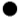 проверка усвоения пройденного; объяснение нового материала; закрепление полученных знаний; домашние задания Технологии активных форм и методов:  виды уроков: 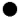 уроки - путешествия; уроки-сказки; игра по станциям; путешествие Технологии активных форм и методов: - игровые технологии;                          -проектная технология;                                   - работа в парах и группах Здоровьесберегающие технологии: -  технология обеспечения двигательной активности - педагогические приемы здоровьесбережения      Критерии и компоненты образовательного мониторинга Показатели критериевПериодичность контроляОбъект изученияОтветственныйКачество образования.Уровень освоения образовательной программы (контрольные работы, проверка техники чтения)  1 раз в четвертьЗУН Зам. директора по УВР, учитель, Динамика развития психических функций и эмоционально - волевой сферыСостояние высших нервных процессов (листы динамики развития)сентябрьПсихические функции уч-сяучительСостояние здоровья обучающихсяФизическое развитие обучающихся Психосоматическое здоровье обучающихся (медосмотр, листки здоровья и физического развития, данные о пропусках уроков по болезни, комфортность обучения, уровень адаптации к обучению в школе, уровень школьной тревожности).Сентябрь, майОбучающиесяФельдшер ФАПаУровень воспитанности обучающихсяСформированность интегративных качеств личности.Количество обучающихся, состоящих на учете в ПДН.Выявление обучающихся группы риска.Сентябрь, апрель2 раза в год1 раз в четвертьОбучающиеся Классный руководитель, заместитель директора по ВРСоциальное положение обучающихсяСостав обучающихся по уровню материального и морального благополучия (социальный паспорт класса).СентябрьОбучающиеся Социальный педагог, классный руководительСтепень социализации и трудовой адаптацииДанные социометрии, Результаты участия обучающихся школы в различных предметных конкурсах1 раз в годКлассный руководитель№ Мероприятия программы Сроки Исполнители 1 2 3 4 1. Реализация требований к организации образовательной деятельности 1. Реализация требований к организации образовательной деятельности 1. Реализация требований к организации образовательной деятельности 1 Разработка и утверждение календарного учебного графика школы на текущий учебный год ежегодное обновление Администрация 2 Подготовка расписания учебных занятий, индивидуальных  занятий в соответствии с требования СанПиН ежегодное обновление Зам.директора по УВР 3 Проведение работы по внедрению информационной системы «Всеобуч», включая: 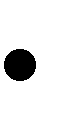 создание банка данных по выявлению и учету детей из малообеспеченных семей; создание банка данных по выявлению и учету детей, относящихся к «группе риска»; создание банка данных по учету детей-сирот и детей, оставшихся без попечения родителей. ежегодное обновление Зам.директора по УВР2. Реализация требований к содержанию образования и реализации образовательных программ начального общего, основного общего и специального (коррекционного) образования.2. Реализация требований к содержанию образования и реализации образовательных программ начального общего, основного общего и специального (коррекционного) образования.2. Реализация требований к содержанию образования и реализации образовательных программ начального общего, основного общего и специального (коррекционного) образования.1 Разработка и утверждение учебного плана на текущий год с учетом обновления содержания образования ежегодное обновление Администрация 2 Подготовка программно-методического обеспечения образовательной деятельности в соответствии с требованиями государственного образовательного стандарта ежегодное обновление Администрация 3 Контроль своевременного прохождения программы учебных предметов. Весь период. Администрация 4 Обеспечение соответствия учебно-методических и дидактических комплектов, материально-технической базы, профессионального уровня педагогических кадров реализуемым образовательным программам Весь период Администрация 3. Реализация требований по вопросам охвата детей общим образованием. 3. Реализация требований по вопросам охвата детей общим образованием. 3. Реализация требований по вопросам охвата детей общим образованием. 1 Организация рейдов всеобуча Ежегодно  Администрация Ответственный   по УВР2 Сдача отчетности: 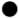 ОШ; Списки обучающихся на текущий учебный год; Движение обучающихся. Ежегодно Администрация, классные руководители 3 Анализ посещаемости школы обучающимися: 1 – 4 классов; Анализ посещаемости школы обучающимися, стоящими на учете в ПДН. Ежегодно, ежемесячно Администрация, классные руководители. 4 Промежуточная аттестация обучающихся.Ежегодно  1 раз в четверть Администрация 4. Реализация требований по вопросам порядка приема и отчисления обучающихся 4. Реализация требований по вопросам порядка приема и отчисления обучающихся 4. Реализация требований по вопросам порядка приема и отчисления обучающихся 1 Комплектование 1 классов Ежегодно Апрель - август Администрация 2Организация приема и отчисления обучающихся  в текущем году В течение года Директор 5. Реализация требований по формам получения образования 5. Реализация требований по формам получения образования 5. Реализация требований по формам получения образования 1 Подготовка документов для организации индивидуального обучения на дому Ежегодно Администрация № п/п	Наименование мероприятий Сроки исполнения Исполнители 1. Гигиеническая оценка воздушно-теплового режима  учебных   кабинетов,   рекреаций   и спальных помещений. ноябрь Администрация 2. Осуществление контроля выполнения СанПиНа:  -световой, питьевой, воздушный режим кабинетов, спортивного зала, мастерских; -соблюдение санитарно-гигиенических требований к уроку, предотвращение перегрузки учебными занятиями, дозирование домашних заданий. В течение    учебного года Администрация 6. Организация и проведение физкультминуток на учебных занятиях Ежедневно Учителя - предметники 5. Борьба с гиподинамией. Обязательное  использование  на учебных занятиях физкультурных минуток и динамических пауз; организация подвижных игр В течение учебного года Учителя предметники 6. Организация и проведение динамических перемен для обучающихся, воспитанников 1 - 4 классов. В течение года Учителя 7. Проведение профилактической работы по искоренению вредных привычек обучающихся, воспитанников. В течение учебного  года Классные руководители, 8. Организация и проведение спортивных праздников, соревнований для детей и их  родителей. ежегодно классные руководители, учитель физкультурыВид работыСрок реализацииОтветственныйНаблюдение за течением адаптации, заполнение анкеты (карты) адаптации ребёнка первые 8 недель обученияКлассный руководительИзучение личного делаПри зачислении ребёнка в ООКлассный руководительИзучение заключения ПМПК,  предоставленного законными представителямиПри зачислении в ОО, после прохождения ПМПКЧлены ПМПКИзучение медицинской картыПри зачислении в ООЗам. директора по УВР, ФельдшерИзучение социальной ситуации развития и условий семейного воспитания ребёнка, беседы с законными представителями, посещение семьи; оформление социально-педагогического заключения, акта обследования социально-бытовых условийПри зачислении в ООКлассный руководительНаблюдение за динамикой текущей и итоговой успеваемости, мониторинг учебной успеваемостиВ течение учебной четверти, по итогам четверти, годаКлассный руководительДиагностическое обследование психологического развития,  особенностей эмоциональной сферы, личностных особенностей, положения ребёнка в классном коллективе; оформление психологического заключения, карты  психологического развитияЕжегодно, в начале учебного годаПедагог Диагностическое обследование речевого развития у обучающихся с нарушениями речи, оформление логопедического заключения, речевой картыЕжегодно, в начале учебного годаЛогопед ЦРБМедицинское обследованиеЕжегодно, в начале учебного годаМедработникИзучение социальной ситуации развития и условий семейного воспитания ребёнка, беседы с законными представителями, посещение семьи; оформление социально-педагогического заключения, акта обследования социально-бытовых условий1 раз в годКлассный руководительВ случае первичного выявления обучающихся с ОВЗ в ООВ случае первичного выявления обучающихся с ОВЗ в ООВ случае первичного выявления обучающихся с ОВЗ в ООНаблюдение за динамикой текущей и итоговой успеваемости, мониторинг учебной успеваемостиВ течение учебной четверти, по итогам четверти, годаКлассный руководительДиагностическое обследование психологического развития у обучающихся, неуспевающих по учебным предметам, требующих направления на ПМПК; оформление психолого-педагогического представления на ПМПКПо запросу учителя, классного руководителя, учителей-предметниковПедагог-психологДиагностическое обследование речевого развития у обучающихся, неуспевающих по учебным предметам, требующих направления на ПМПК; оформление психолого-педагогического представления на ПМПКПо запросу учителя, классного руководителя, учителей-предметниковПедагогВид работыСрок реализацииОтветственныйОпределение формы получения основного общего образования ребёнком с ОВЗ в соответствии с рекомендациями ПМПК, документами, подтверждающими наличие у ребёнка особых образовательных особенностей По представлению законными представителями заключения ПМПК, документов, подтверждающих наличие у ребёнка особых образовательных особенностей Директор, заместитель директора по УВРРазработка индивидуального учебного плана, включающего урочную, внеурочную и коррекционную деятельности на основании рекомендаций ПМПК, документов, подтверждающих наличие у ребёнка особых образовательных особенностей При написании заявления законными представителямиДиректор, заместитель директора по УВРРазработка и реализация адаптированных программ по учебным предметам в соответствии с особыми образовательными потребностями ребёнкаВ течение учебного годаУчителя-предметникиРазработка и реализация программ внеурочной деятельности в соответствии с особыми образовательными потребностями и интересами ребёнкаВ течение учебного годаУчителя-предметники,.Разработка и реализация коррекционно-развивающих программ в соответствии с особыми образовательными потребностями ребёнка В течение учебного годаУчителя-предметники, Вид работыСрок реализацииОтветственныйШкольный ПМПкПо запросуЧлены ПМПкКонсультативная помощь педагогам по выбору  индивидуально ориентированных методов и приёмов работы с обучающимися с ограниченными возможностями здоровьяПо запросуЧлены ПМПкКонсультативная помощь семье в вопросах выбора стратегии воспитания и приёмов коррекционного обучения ребёнка с ограниченными возможностями здоровья;По запросуЧлены ПМПкВид работыСрок реализацииОтветственныйРодительское собрание «Индивидуально-типологические и психологические особенностей детей с ограниченными возможностями здоровья, обучающихся в классе VII вида»2 родительское собрание в 5-ом классе для обучающихся с ОВЗ VII видаЗам. дир. по УВР педагог-психолог Информационный стенд «Условия семейного воспитания ребёнка с ОВЗ»В начале учебного годаПедагогОбучающий семинар для педагогов «Технологии педагогической работы с детьми с ОВЗ разных категорий»Зам. дир. по УВР, учителя-предметникиЦели и задачиСодержаниеФормыУрочная деятельностьОсвоение основной образовательной программы начального общего образованияАдаптированные программы учебных предметов с учётом особых образовательных особенностей  детей и категории детей с ОВЗ УрокВнеурочная деятельностьКоррекция недостатков в физическом и (или) психическом развитии обучающихсяПрограммы внеурочной деятельности, учитывающие недостатки в физическом и (или) психическом развитии обучающихся с ОВЗТренинг, коррекционное занятиеВнешкольная деятельностьСоциализация обучающихсяОрганизация взаимодействия с социальными партнерамиКоррекционное занятие№Особенности развития (диагноз)Психолого-педагогическая характеристикаУсловия обучения, развития и воспитания1Дети со смешанным специфическим расстройством психологического развитияНарушение нормального темпа психического развития, когда отдельные психические функции (память, внимание, мышление, эмоционально-волевая сфера) отстают в своём развитии от принятых психологических норм для данного возраста. 1.Снижение работоспособности2.Системное нарушение речи1. Соответствие темпа, объема и сложности учебной программы реальным познавательным возможностям ученика, сформированным учебным умениями навыкам.2.Малая наполняемость класса (по СанПиН).3.Щадящий режим работы (смена видов учебной деятельности)4. Педагог-психолог5.Соматически ослабленные детиИмеют ослабленное соматическое здоровье, часто болеютМедицинские обследования, психологическое сопровождение, выбор формы получения основного общего образования в соответствии с медицинскими рекомендациями6.Дети с нарушениями речиИмеют нарушения речи, отставание в речевом развитииЛогопедическая коррекция в индивидуальной или групповой форме7. Дети с нарушениями эмоционально-волевой сферы и поведенияАгрессивные дети, эмоционально - расторможенные дети (реагируют слишком бурно на происходящие события, выкрикивают), тревожные дети (стесняются громко и явно выражать свои эмоции, тихо переживают  свои проблемы, боясь обратить на себя внимание)Психологическая коррекция эмоционально-волевой сферы посредством программ внеурочной деятельности и индивидуально-групповой  коррекции8.Дети-инвалидыИмеющие значительные ограничения жизнедеятельности, приводящие к социальной дезадаптации вследствие нарушений развития и роста ребёнка, способностей к самообслуживанию, передвижению, ориентации, контроля за своим поведением, обучения, общения, трудовой деятельности в будущемВыбор формы получения основного общего образования в соответствии с медицинскими рекомендациями